Al margen un sello con el Escudo Nacional que dice Estados Unidos Mexicanos. Congreso del Estado Libre y Soberano. Tlaxcala. Poder Legislativo. LORENA CUÉLLAR CISNEROS, Gobernadora del Estado a sus habitantes sabed: Que por conducto de la Secretaría Parlamentaria del Honorable Congreso del Estado, con esta fecha se me ha comunicado lo siguiente: CONGRESO DEL ESTADO LIBRE Y SOBERANO DE TLAXCALA, A NOMBRE DEL PUEBLO  DECRETO No. 70 LEY DE INGRESOS DEL MUNICIPIO DE TETLA DE LA SOLIDARIDAD,  PARA EL EJERCICIO FISCAL 2022 TÍTULO PRIMERO DISPOSICIONES GENERALES CAPÍTULO ÚNICO GENERALIDADES Artículo 1. La presente Ley es de orden público e interés social, tiene por objeto establecer las normas, principios y procedimientos que regulan la captación y administración de los Ingresos del Municipio de Tetla de la Solidaridad para el ejercicio fiscal 2022, considerando que, en el Estado de Tlaxcala, las personas físicas y morales están obligadas a contribuir para los gastos públicos conforme a los ordenamientos tributarios que el Estado y el Municipio establezcan. Las personas físicas y morales del Municipio de Tetla de la Solidaridad deberán contribuir para los gastos públicos municipales de conformidad con la presente Ley. Los ingresos que el Municipio de Tetla de la Solidaridad percibirá durante el ejercicio fiscal 2022 serán los que obtenga por concepto de: Impuestos. Cuotas y Aportaciones de Seguridad Social. Contribuciones de Mejoras. Derechos. Productos. Aprovechamientos. Ingresos por Venta de Bienes, Prestación de Servicios y Otros Ingresos. Participaciones, Aportaciones, Convenios, Incentivos Derivados de la Colaboración Fiscal y Fondos Distintos de Aportaciones. Transferencias, Asignaciones, Subsidios y Subvenciones, y Pensiones y Jubilaciones. Ingresos Derivados de Financiamientos. Los ingresos que se encuentren previstos en la Ley de Ingresos del Estado de Tlaxcala para el ejercicio fiscal 2022, que no se encuentren especificados en la presente Ley, podrán ser recaudados por dicho Ayuntamiento conforme a lo establecido en la misma. Para efectos de la presente Ley, cuando se haga referencia a: Administración Municipal. Se entenderá como el personal y equipo, que tenga a su cargo la prestación de servicios públicos, subordinada del Ayuntamiento y del Municipio. Anualidad y/o Ejercicio fiscal. Periodo que comprende del 1 de enero al 31 de diciembre del año en curso. Ayuntamiento. Al órgano colegiado del Gobierno municipal que tiene la máxima representación política que encauza los diversos intereses sociales y su participación ciudadana hacia la promoción del desarrollo. Base gravable. Son los gastos que le genera al municipio la presentación del servicio de alumbrado público en todo el territorio municipal. Código Financiero. Se entenderá como el Código Financiero para el Estado de Tlaxcala y sus Municipios vigente. Comercial tipo A. Refiere a abarrotes, regalos, tendejones, papelerías, panaderías, verdulerías, rosticerías, cremería, fruterías, cocinas económicas, recicladores, depósitos, farmacias, oxxo y billar. Comercial tipo B. Gasolineras, lugares culturales o turísticos, templos o congregaciones, salones de fiestas, hotel, base de combis, lavado de autos, lavanderías y tortillerías. Comercial tipo C. Refiere a purificadora, escuelas particulares, motel, cartoneras, estancias infantiles, bloqueras y gaseras. Constancia. Documento en el que se hace constar algún hecho, acto o situación. Construcción de tipo provisional. Consideramos aquellas que es necesario disponer para poder llevar a cabo actividades en materia de obra, seguridad y salud, una vez que hayan sido realizados, sea posible retirarlas, tales como accesos, vigilancia, malla, servicios, locales de descanso o alojamiento, señalización, abastecimiento de agua, bodega, área de armado de acero. CML. COMÚN. Es el costo unitario por metro luz obtenido de la suma de los gastos por el mantenimiento de infraestructura y de los elementos de iluminación, además de los energéticos de los sitios generales y vialidades secundarias y terciarias o rurales del Municipio que no se encuentren contemplados en CML. Públicos, dividido entre el número de luminarias que presten este servicio, el resultado se divide entre la constante de veinticinco metros de distancia inter postal de luminarias de forma estándar. CML. PÚBLICOS. Es el costo unitario por metro luz obtenido de la suma de los gastos por mantenimiento de infraestructura y de los elementos de consumo de energía eléctrica de las áreas de los sitios públicos de acceso general a toda la población, como son parques públicos, boulevares, iluminación de edificios públicos, semáforos, canchas deportivas, iluminaciones festivas, iluminaciones especiales, sustitución de cables subterráneos o aéreos, iluminación de monumentos, energía de las fuentes, dividido entre el número de luminarias correspondiente a este servicio, el resultado se divide entre la constante de veinticinco metros, que corresponde al promedio de distancia inter postal de luminarias de forma estándar. CU. Es el costo unitario por los gastos generales del servicio, que se obtiene de la suma de los gastos por administración y operación del servicio, así como las inversiones en investigación para una mejor eficiencia tecnológica y financiera que realice el Municipio, dividido entre el número de sujetos pasivos que tienen contrato con Empresa Suministradora de Energía. Dictamen. Opinión o juicio que se emite sobre una cosa o hecho. Frente. Es la cantidad de metros luz de cara a la vía pública que el predio del sujeto pasivo tenga, siendo aplicable el que se especifica en esta Ley. Ganado avícola. Es el ganado constituido por aves como gallinas, pavos, guajolotes, patos, gansos, palomas y codornices para producción de huevo y consumo de su carne. Ganado mayor. Es el ganado constituido por vacuna (bovinos), yegüerizos o caballares (equinos) y a la hacienda híbrida (mulo y asnos o burros), para consumo o aprovechamiento. Ganado menor. En el ganado constituido por ovinos, porcinos, caprinos, entre otros, para su consumo o aprovechamiento. Inmueble. Construcción de cualquier tipo o bien, el terreno y construcciones dentro de un perímetro identificado por los linderos específicos. Ley Municipal. Deberá entenderse a la Ley Municipal del Estado de Tlaxcala vigente. m2. Se entenderá como metros cuadrados. m3. Se entenderá como metro cubico. m. Se entenderá como metro lineal. MDSIAP. Es el monto de la contribución determinado en moneda nacional, y/o en UMAS del derecho de alumbrado público evaluado de forma mensual, en todo el territorio municipal. Metro luz. Es la unidad de medida que determina el costo que incluye todos los gastos que para el municipio representa el brindar el servicio de alumbrado público en un área comprendida desde la mitad de la vialidad, boulevard, calle, pasillo, privada, callejón o andador de que se trate, en forma paralela hasta el límite exterior del inmueble que se beneficia del alumbrado público de que se trate en una distancia de un metro. Municipio. Se entenderá por el conjunto de habitantes que viven en un mismo territorio jurisdiccional, el cual está regido por el Ayuntamiento. No CAS. Los números de Registro CAS son identificadores numéricos únicos para compuestos y sustancias químicas y se les conoce habitualmente como números CAS o CAS RN. Su propósito es hacer más fácil la búsqueda de información en las bases de datos ya que la mayoría de las sustancias suelen tener más de un nombre.    Permiso. Autorización que se obtiene o se concede para realizar una determinada cosa. Predio rústico. Todo aquel inmueble que a diferencia del urbano se localiza fuera de los lugares poblados, no cuenta con servicios municipales ni calles con infraestructura urbana, distante de vías de comunicación, se ubica a lejos de los centros de educación, salud, abasto o comercio, además de que su uso es preponderantemente de explotación primaria. Predio urbano edificado. Es aquel sobre el que se erige cualquier tipo de construcción para casa habitación o popular, o bien que cuente con edificaciones, adecuaciones, adaptaciones o modificaciones para realizar actividades distintas a las correspondientes a una casa habitación, como lo son las comerciales, industriales o de servicios. Predio urbano no edificado. Es aquel que no cuenta con construcciones habitables y por tanto no tiene ningún uso aun cuando esté cercado con cualquier tipo de material, este tipo de predio urbano también se denomina baldío. Predio.  El terreno urbano o rústico que contiene o no construcción, el cual está sujeto en su caso a un régimen de propiedad con extensión y límites físicos reconocidos, en posesión y administrados por una sola entidad, ya sea de manera particular, colectiva, social o pública y es avalada por la autoridad competente. Presidencias de Comunidad. Se entenderá por todas las que se encuentran legalmente constituidas en el territorio del Municipio. SARE. Se entenderá al Sistema de Apertura Rápida de Empresas. Toma de agua. Instalación que se deriva de la tubería de la red de distribución de agua y que termina dentro del predio del usuario. UMA. A la Unidad de Medida y Actualización que se utiliza como unidad de cuenta, índice, base, medida o referencia para determinar la cuantía del pago de las obligaciones y supuestos previstos en las leyes federales, de las entidades federativas y de la Ciudad de México, así como en las disposiciones jurídicas que emanen de dichas leyes. Uso comercial. Tiene como fin la obtención de lucro. Uso doméstico. Implica todo aquello que es relativo a una casa, vivienda, hogar o morada. Artículo 2. Corresponde a la Tesorería del Municipio la administración y recaudación de los ingresos municipales, de conformidad con el artículo 73 de la Ley Municipal del Estado de Tlaxcala y podrá ser auxiliada por las dependencias o entidades de la Administración Pública Estatal, así como por los organismos públicos o privados conforme a lo dispuesto en el Código Financiero. Los ingresos mencionados en el primer párrafo del artículo anterior se enumeran, describen y cuantifican, de manera estimada como sigue: Artículo 3. Los ingresos que perciban las presidencias de comunidad del Municipio, deberán enterarse a la Tesorería Municipal en los términos de los artículos 117, 119 y 120 fracciones II, VIII y X de la Ley Municipal y demás disposiciones aplicables. Artículo 4. Todo ingreso Municipal, cualquiera que sea su origen o naturaleza, deberá captarse y registrarse por la Tesorería del Municipio y formar parte de la cuenta pública municipal. Por el cobro de las diversas contribuciones e ingresos a que se refiere esta Ley, el Ayuntamiento, a través de las diversas instancias administrativas, expedirá la correspondiente factura electrónica en los términos de las disposiciones fiscales vigentes autorizado por el sistema de administración tributaria. Cuando al hacer los cálculos correspondientes resultaran fracciones, se redondearán al entero inmediato ya sea superior o inferior. TÍTULO SEGUNDO IMPUESTOS CAPÍTULO I IMPUESTO PREDIAL Artículo 5. Se entiende por impuesto predial, la prestación con carácter general y obligatorio que se establece a cargo de personas físicas o morales que cubran cualquiera de las figuras siguientes: Propietarios, poseedores civiles o precarios de predios urbanos y rústicos. Los fideicomitentes mientras el fiduciario no transmita la propiedad. Los propietarios bajo el régimen ejidal de solares urbanos en los núcleos de población ejidal. Todos aquellos poseedores de predios ubicados en el territorio del municipio y de las construcciones permanentes edificadas sobre los mismos. El pago de este impuesto deberá hacerse anualmente dentro del primer trimestre del año fiscal que corresponda. El impuesto predial se causará y pagará tomando como base los valores establecidos en la Presente Ley de conformidad con las tablas de valores que se encuentran en el anexo 1, así como con tasas siguientes: Predios urbanos:  Edificados, 2.4 al millar anual. No edificados 3.8 al millar anual. Predios rústicos, 1.8 al millar anual. Cuando no sea posible aplicar lo dispuesto en el primer párrafo de este artículo, la base para el cobro del impuesto se podrá fijar tomando como base el valor fiscal con el que físicamente se encuentren registrados los inmuebles o el uso y aprovechamiento o el que haya tomado como base en el traslado de dominio o el que resulte mayor señalado en los artículos 177, 178, 185, 186 y 187 del Código Financiero. Artículo 6. Si al aplicar las tasas anteriores en predios urbanos, resulta un impuesto inferior a 2.9 UMA, se cobrará esta última cantidad como mínima por anualidad. En predios rústicos la cuota mínima será de 1.7 UMA por concepto de cuota mínima anual. Si durante 2022 creciera el valor de la UMA, en el mismo porcentaje se incrementará, como en los ejercicios fiscales anteriores, el monto aplicable de cada una de las tasas a que se refiere el artículo anterior.  En los casos de vivienda de interés social y popular definidas en el artículo 210 del Código Financiero se considerará una reducción del 50 por ciento del impuesto, siempre y cuando el resultado sea superior a la cuota mínima señalada en los párrafos anteriores y se demuestre que el propietario reside en la propiedad objeto del impuesto, de no residir en la vivienda objeto del impuesto se aplicará lo establecido en el artículo anterior. Por la inscripción en el padrón catastral del Municipio o registro de modificaciones se cobrará 3 UMA. Artículo 7. El plazo para el pago de este impuesto, será el último día hábil del mes de marzo del año fiscal correspondiente. Los pagos que se realicen con posterioridad al vencimiento, estarán sujetos a la aplicación de recargos, actualización, multas y, en su caso, gastos de ejecución conforme a la presente Ley y al Código Financiero. Los ciudadanos que paguen su impuesto anual dentro del plazo establecido en el primer párrafo, tendrán derecho a una bonificación del 10 por ciento en su pago, de acuerdo al artículo 195 del Código Financiero. Artículo 8. Para la determinación del impuesto de predios cuya venta se opere mediante el sistema de fraccionamientos, se aplicarán las tasas correspondientes de acuerdo al artículo 5 de esta Ley. Artículo 9. Los sujetos del impuesto a que se refiere el artículo anterior, pagarán su impuesto por cada lote o fracción, sujetándose en lo establecido en el artículo 190 del Código Financiero y demás disposiciones relativas. Artículo 10. El valor de los predios destinados a uso industrial, empresarial turístico y comercial, será fijado conforme al valor más alto de operación, sea catastral o comercial. Artículo 11. Tratándose de predios ejidales (Título de Propiedad), se tributará de conformidad con lo establecido en el artículo 5 de esta Ley. CAPÍTULO II IMPUESTO SOBRE TRANSMISIÓN DE BIENES INMUEBLES Artículo 12. Este impuesto se causará por la celebración de cualquier acto jurídico en convenio o contrato que tenga por objeto la transmisión de dominio de bienes inmuebles o de la posesión de inmuebles incluyendo los actos a que se refiere el artículo 211 del Código Financiero. Artículo 13. Para efectos de impuesto sobre transmisión de bienes inmuebles, se entenderá por traslación de dominio de bienes inmuebles; todo acto que se refiere el artículo 203 del Código Financiero, actos como: Se transmita la propiedad, incluyendo la donación y la aportación a toda clase de sociedades, asociaciones y fideicomisos. Se prometa o celebre la compraventa con reserva de dominio, o se pacte que el adquirente entrará en posesión del bien antes de satisfacer el precio. Se dé en pago, se liquide o reduzca el capital social, pague en especie utilidades o dividendos de asociaciones o sociedades civiles o mercantiles. Se adjudiquen los derechos al heredero o legatario, o se declare la usucapión. Se cedan los derechos de posesión, a título oneroso o gratuito. Se enajenen bienes a través de fideicomiso o asociaciones en participación, en los términos de ley. Se constituya o transmita el usufructo o la nuda propiedad o se extinga el usufructo temporal. Se transmitan derechos sobre inmuebles por fusión o escisión de sociedades mercantiles. Se permuten bienes, en cuyo caso se considerará que existen dos adquisiciones. Se adquiera la propiedad de bienes inmuebles en virtud de remate judicial o administrativo. Por las operaciones a que se refiere el artículo anterior, se pagará este impuesto aplicando lo previsto en el artículo 209 Bis del Código Financiero. Los actos que podrán ser objeto de trámite administrativo, a través de un aviso notarial, serán los siguientes: Notificación de predios, actos de compra venta, erección de casa, rectificación de medidas, régimen de propiedad en condominio, denuncia de erección de construcción, disolución de propiedad y los actos señalados en el artículo 203 del Código Financiero. Por cada acto de los enunciados anteriormente se cobrará 8 UMA con valor de operación de $1,000.00 hasta $ 25,000.00. Por concepto de rectificación de vientos de predios se pagará 2.5 UMA por acto.  En los casos de vivienda de interés social, se concederá una reducción de 7.5 UMA elevado al año. Se considera vivienda de interés social, aquellas que estén únicamente constituidas como fraccionamientos y dentro de los mismos contando con los requisitos que así lo constituyan, incluyendo los servicios prestados por la Presidencia Municipal en materia de obras públicas y desarrollo urbano, cuyo valor resulte como lo menciona el artículo 210 del Código Financiero. Al efecto se concederá una reducción de la base, que deberá ser equivalente a 5 UMA elevadas al año para viviendas populares. Se considerarán viviendas populares aquellas ajenas a lo definido en la fracción anterior. Cuando el inmueble forme parte de varios departamentos habitacionales, la reducción se hará por cada uno de ellos. Lo dispuesto en este párrafo no es aplicable a hoteles. Por concepto de contestación de avisos notariales se pagará 2.5 UMA por aviso.  Artículo 14. El plazo para la liquidación del impuesto según lo mencionado en el artículo anterior será conforme a lo establecido en los Artículos 211 y 212 del Código Financiero. TÍTULO TERCERO CUOTAS Y APORTACIONES DE SEGURIDAD SOCIAL CAPÍTULO ÚNICO CONCEPTO Artículo 15.  En   este   apartado   se   incluirán   en   su   caso   las   contribuciones establecidas en Ley a cargo de personas que son sustituidas por el Municipio en cumplimiento de obligaciones fijadas por la Ley en materia de seguridad social o a las personas que se beneficien en forma especial por servicios de seguridad social proporcionadas por el mismo Municipio.  TÍTULO CUARTO CONTRIBUCIONES DE MEJORAS CAPÍTULO ÚNICO CONTRIBUCIONES DE MEJORAS POR OBRAS PÚBLICAS Artículo 16.  Son las contribuciones derivadas de los beneficios diferenciales particulares por la realización de obras públicas, a cargo de las personas físicas y/o morales, independientemente de la utilidad general colectiva, de conformidad con la legislación aplicable en la materia. TÍTULO QUINTO DERECHOS CAPÍTULO I CONCEPTO Artículo 17. Son las contribuciones establecidas en Ley por el uso o aprovechamiento de los bienes del dominio público, así como por recibir servicios que presta el Estado en sus funciones de derecho público, excepto cuando se presten por organismos descentralizados u órganos desconcentrados cuando en este último caso, se trate de contraprestaciones que no se encuentren previstas en las leyes correspondientes. También son derechos las contribuciones a cargo de los organismos públicos descentralizados por prestar servicios exclusivos del Municipio. Son las contribuciones derivadas por la contraprestación de servicios exclusivos del Municipio, de conformidad con la legislación aplicable en la materia y las contribuciones derivadas por contraprestaciones no incluidas en los tipos anteriores. CAPÍTULO II AVALÚOS DE PREDIOS A SOLICITUD DE SUS PROPIETARIOS O POSEEDORES Artículo 18. Por los avalúos de predios urbanos o rústicos que se efectúen a solicitud de los propietarios o poseedores, y de acuerdo con el Artículo 176 del Código Financiero, deberán pagarse los derechos correspondientes, tomando como base las tablas de valores aprobadas por la Comisión Consultiva Municipal del Impuesto Predial, aplicar al inmueble la tabla señalada en el anexo 1 de la presente Ley, de acuerdo con la siguiente: TARIFA Con valor de $1.00 hasta $25,000.00 se cobrará 3 UMA. De $25,000.01 a $50,000.00, se cobrará 4.5 UMA. De $50,000.01 a $100,000.00, se cobrará 6 UMA. De $100,000.01 a $125,000.00, se cobrará 7.5 UMA. De $125,000.01 a $250,000.00, se cobrará 12 UMA. De $250,000.01 a $500,000.00, se cobrará 24 UMA.  De $500,000.01 en adelante, el 0.50 por ciento del valor fijado. En aquellos casos en los cuales se presenten avalúos distintos a los practicados por la Tesorería Municipal, por el visto bueno del avalúo se cobrará la cantidad que resulte de aplicar el 0.50 por ciento sobre el valor de los mismos.  Los avalúos para predios urbanos o rústicos tendrán vigencia de doce meses, contados a partir de la fecha de expedición. Por la manifestación catastral se pagará 2.5 UMA.  Los propietarios de predios urbanos o rústicos deberán presentar los avisos o manifestaciones catastrales cada 2 años, en los casos cuando se realice algún acto como compra venta, traslado de dominio, construcción, erección de casa o sufra algún cambio el terreno se deberá notificar con un máximo de 30 días hábiles después del acto y se expedirá un nuevo aviso o manifestación catastral. CAPÍTULO III EXPEDICIÓN DE DICTAMEN DE PROTECCIÓN CIVIL A COMERCIOS, INSTANCIAS EDUCATIVAS E INDUSTRIAS Artículo 19. Para el otorgamiento y autorización de dictamen de Protección Civil expedido por el Municipio, el cual será de observancia general y obligatoria para todos los comercios, instancias educativas, empresas e industrias de cualquier giro, que se encuentren dentro del territorio de este Municipio, se cobrará como sigue: Por la expedición de dictámenes, considerando giro, ubicación y tamaño del establecimiento, será por 2 a 90 UMA De acuerdo a lo establecido en el Reglamento y en la Ley de Protección Civil para el Estado de Tlaxcala vigente, se cobrará bajo lo siguiente: Riesgo bajo de 2 a 8 UMA. Riesgo medio de 8.1 a 15 UMA. Riesgo alto de 15.1 a 90 UMA. Por la expedición de dictámenes antes mencionados, previos a solicitud de parte interesada, los cuales tendrán una vigencia de hasta 30 días. Por la expedición de dictámenes para la realización de eventos culturales y populares, de 9.5 a 39 UMA. Por la autorización de los permisos para la quema de juegos pirotécnicos, de 9.5 a 90 UMA. Por cualquier modificación de dictámenes y/o reposición se pagarán de 2 a 10 UMA. CAPÍTULO IV SERVICIOS Y AUTORIZACIONES DIVERSAS Artículo 20. Para el otorgamiento de autorización inicial, eventual y refrendo de licencias de funcionamiento para establecimientos comerciales con venta de bebidas alcohólicas, el Ayuntamiento, a través de la Tesorería Municipal, atenderá lo dispuesto en los artículos 155, 155-A y 156 del Código Financiero, así como al cumplimiento de lo establecido en el Convenio Institucional en materia de Expedición y Refrendo de Licencias para la Venta de bebidas alcohólicas, que celebraron el Poder Ejecutivo del Estado de Tlaxcala y el Ayuntamiento de Tetla de la Solidaridad,  al Reglamento para la Expedición de Licencias o Refrendos, para el Funcionamiento de Establecimientos Destinados a la venta y consumo de bebidas alcohólicas en el Estado de Tlaxcala vigente y las disposiciones vigentes del Municipio. Artículo 21. Para la expedición y refrendo de licencias de funcionamiento de comercios, industrias, servicios y giros que no se encuentren previstas en el catálogo de giros autorizados en el sistema SARE  por ser riesgo medio y alto, se pagará de 20 a 100 UMA, además se cobrará de acuerdo a las cuotas y tarifas siguientes: Por la inscripción al padrón: Industria de 52 a 255 UMA. Comercio de 11 a 255 UMA. Servicios de 11 a 255 UMA. Por refrendo de licencia de funcionamiento:  Industria de 26 a 127.5 UMA. Comercio de 6 a 127.5 UMA. Servicios de 6 a 127.5 UMA.  Por cualquier modificación de la licencia de funcionamiento y/o reposición se pagarán de 2 a 10 UMA.  Por concepto de dictamen de factibilidad de ubicación del negocio para giros reglamentados se pagará 1.5 UMA. CAPÍTULO V EXPEDICIÓN DE LICENCIAS DE FUNCIONAMIENTO SARE Artículo 22. Para el caso de la expedición de licencias a través del SARE, se realizará bajo el catálogo de giros autorizado en dicho sistema, de acuerdo a los siguientes criterios: Se entenderá por empresa a una persona física o moral que pretenda desarrollar los giros o actividades permitidos en el catálogo y en giros de bajo riesgo. El establecimiento deberá contar con una superficie máxima de 200 m². La cuota será de 11 UMA para la inscripción al padrón de comercio. Tratándose de refrendo de este tipo de licencia, la cuota será de 4 UMA por el refrendo. Por el cambio de razón social, cambio de nombre del negocio, cambio de domicilio y/o cambio de giro, se pagarán 3 UMA. Todo negocio que no se encuentra en el catálogo de comercio y servicios del SARE y que cuente con una superficie mayor a 200 m² tendrá que pagar su expedición o refrendo de licencia como lo indica el artículo anterior de esta Ley. El plazo para el pago de este derecho, será el último día hábil del mes de marzo del año fiscal correspondiente. CAPÍTULO VI DERECHOS POR USO DE LA VÍA, ASI COMO OCUPACIÓN DE ESPACIOS Y BIENES PÚBLICOS Artículo 23. Es objeto de este derecho el uso de la vía pública tales como calles, banquetas, avenidas, callejones, andadores, parques, jardines y demás espacios y bienes públicos, que hagan las personas físicas o morales para ejercer algún tipo de comercio o actividad con fines sociales o lucrativos. Para efectos de la presente ley se reconocen las figuras de comerciantes semifijos, ambulantes, temporales; estableciendo los siguientes costos por el ejercicio de su actividad: Comerciantes semifijos de 5 a 20 UMA por anualidad. Ambulantes de 7 a 20 UMA por anualidad. Temporales de 4 a 30 UMA por temporada. Las cuotas de recuperación y los lugares de venta para los ambulantes temporales, estarán sujetos a lo que fije el comité organizador de la feria del Municipio y/o Comités organizadores de fiestas en el Municipio y la Dirección de Desarrollo Económico y recaudación, incluir además del cobro que se hace, una cuota de 1.60 UMA por la recolección de basura por mes.  CAPÍTULO VII EXPEDICIÓN O REFRENDO DE LICENCIAS PARA LA COLOCACIÓN DE ANUNCIOS PUBLICITARIOS Artículo 24. El Ayuntamiento expedirá licencias y refrendo para la colocación de anuncios publicitarios, previo cumplimiento de los requisitos estipulados por el Municipio, mismas que se deberán solicitar cuando las personas físicas o morales que por sí o por interpósita persona coloquen u ordenen la instalación, en bienes de dominio público o privado de anuncios publicitarios susceptibles de ser observados desde la vía pública o lugares de uso común, que anuncien o promuevan la venta de bienes o servicios, de acuerdo a la siguiente: TARIFA Anuncios adosados, por m2 o fracción: Expedición de licencia, 4 UMA. Referendo de licencia, 2 UMA. Anuncios pintados y murales, por m2 o fracción: Expedición de licencia, 2 UMA. Referendo de licencia, 1.20 UMA. En el caso de contribuyentes eventuales que realicen las actividades a que se refieren las fracciones anteriores, deberán pagar 0.30 UMA, por día. Estructurales, por m3 o fracción: Expedición de licencia, 2 UMA. Referendo de licencia, 1.20 UMA. Luminosos por m2 o fracción: Expedición de licencia, 2 UMA. Referendo de licencia, 1.20 UMA. Para efectos de este artículo se entenderá como anuncio luminoso aquel que sea alumbrado por toda fuente de luz distinta de la natural, en interior o exterior. Las personas físicas y morales deberán solicitar la expedición de licencia antes señalada dentro de los 30 días siguientes a la fecha en que se dé la situación jurídica o, de hecho, misma que tendrá vigencia de un ejercicio fiscal, y dentro de los 5 días siguientes tratándose de contribuyentes eventuales; el refrendo de dicha licencia deberá realizarse dentro de tres primeros meses de cada año. Artículo 25. No se causarán estos derechos por los anuncios adosados, pintados y murales que tenga como única finalidad la identificación del establecimiento comercial, industrial o de servicios, cuando los establecimientos tengan fines educativos o culturales o cuando de manera accesoria se preste el servicio de alumbrado público o nomenclatura. CAPÍTULO VIII SERVICIOS PRESTADOS POR LA PRESIDENCIA MUNICIPAL EN MATERIA DE OBRAS PÚBLICAS Y DESARROLLO URBANO Artículo 26. Los servicios prestados por la Presidencia Municipal en materia de obras públicas y desarrollo urbano se pagarán de la siguiente manera: Por el alineamiento y número oficial del inmueble, sobre el frente de calle de 1 a 50 m: De casa habitación, 1.3 UMA. De locales comerciales, fraccionamientos y edificios, 1.5 UMA,  Bodegas y naves industriales, 2 UMA. Cuando sobrepase los 50 m, se cobrará el equivalente a la tabla anterior, dependiendo de igual forma al tipo de construcción. Con fines de subdivisión:  De predios de frente de 0 a 50 metros, se cobrará la cantidad de 1.3 UMA. De 51.00 a 100 metros se cobrará 2 UMA. De 100 m en adelante 3 UMA. Por el otorgamiento de licencia para la construcción de monumentos y gavetas en el cementerio municipal: Monumentos, se cobrará 2 UMA. Gavetas (por cada una), se cobrará 1.3 UMA. Por el otorgamiento de la licencia de construcción o de remodelación de inmuebles, incluyendo la revisión de planos arquitectónicos, estructurales y de instalaciones, así como las memorias de cálculo, descriptivas y demás documentación relativa se pagarán: Naves industriales o industria por m2 de construcción, se cobrará 0.11 UMA. Todo tipo de almacén o bodega y edificios por m2 de construcción se cobrará 0.11 UMA. Estructura para anuncios espectaculares de piso 0.64 UMA; torres de telecomunicaciones (telefonía, televisión, radio, etc.) 0.88 UMA pagarán teniendo como referencia el producto que resulte de la base mayor o proyección mayor del anuncio o estructura multiplicada por la base menor o proyección menor del anuncio o estructura multiplicada por la altura del anuncio o de la estructura (la altura se considera a partir del nivel de piso de la banqueta, sin importar que el anuncio o estructura este en azoteas). Construcciones para uso cultural, exclusivamente museos, teatros, auditorios y bibliotecas 0.10 UMA. Construcciones para uso deportivo 0.28 UMA. Estacionamientos privados cubiertos, patio de maniobras, andenes y helipuertos en cualquier tipo de inmueble, excluyendo los habitacionales 0.11 UMA. De concreto 0.44 UMA. Planta de tratamiento, fosa séptica y cualquier construcción destinada al tratamiento o almacenamiento de residuos sólidos 0.11 UMA. Instalación, arreglo y tendido de líneas en vía pública y/o privada de gas LP, gas natural, fibra óptica, telefonía, agua, drenaje sanitario y pluvial por m, 0.15 UMA. De locales comerciales por m2 de construcción, se cobrará el 0.10 UMA. Permisos de construcción por barda perimetral, se cobrará el 0.15 UMA. De casas habitación por m2 de construcción; se aplicará la siguiente: TARIFA Interés social, 0.25 UMA. Tipo medio, 0.55 UMA. Residencial, 0.07 UMA. De lujo, 0.085 UMA. Tratándose de unidades habitacionales, el total que resulte se incrementará en un 20 por ciento por cada nivel de construcción. m) Por concepto de cualquier tipo de obra y/o construcciones especiales por m2, se pagará 0.50 de UMA.  Por el otorgamiento de permisos de subdivisión de áreas o predios: De 0.01 hasta 250 m², 5.51 UMA De 250.01 hasta 500 m², 8.82 UMA. De 500.01 hasta 1,000 m², 13.23 UMA De 1000.01 hasta 10.000 m², 22 UMA De 10,000.01 en adelante, además de la tarifa señalada en el inciso anterior pagara 2.20 UMA por cada hectárea o fracción que excedan. En los casos previstos en esta fracción se podrá disminuir hasta el 50 por ciento de la tarifa establecida cuando la licencia solicitada no implique para el contribuyente un fin de lucro, siempre y cuando la transmisión de la propiedad sea entre familiares por consanguineidad en línea recta hasta el segundo grado. Por el trámite y/o elaboración de deslinde de áreas o predios y/o levantamiento topográfico con equipo o cinta métrica se cobrará de la siguiente manera: Medición con equipo topográfico para verificar y/o replanteo, incluye plano firmado y constancia, exclusivamente poligonales dentro del municipio: Replanteo y/o sin replanteo: De 0.01 hasta 5000.00 m², 11.84 UMA. De 5000.01 en adelante por m², 0.006 UMA. Dictamen de uso de suelo para efectos de construcción por m2: Para casa habitación, se cobrará 0.10 UMA. Para industrias, 0.20 UMA. Gasolineras, estación de carburación, 0.25 UMA. Comercios, fraccionamientos o servicios, 0.15 UMA. Cuando el Ayuntamiento carezca de los órganos técnicos y administrativos para otorgar el dictamen de uso de suelo, se solicitará a la Secretaría de Infraestructura, los realice la que los proporcionará de conformidad con lo establecido en el Código Financiero. Permiso de fusión: De 0.01 a 250 m², 5.51 UMA. De 251 a 500 m², 8.82 UMA. De 501 a 1000 m2, 13.23 UMA. De 1000.01 a 10,000 m², 22 UMA. De 10,000.01 en adelante, además de la tarifa señalada en el inciso anterior pagara 2.20 UMA por cada hectárea o fracción que excedan. El pago que se efectúe por el otorgamiento de este tipo de licencias deberá comprender siempre la autorización de los planos de urbanización, redes públicas de agua, alcantarillado, alumbrado público, notificación y demás documentación relativa. Por el otorgamiento de licencias para construcción de obras de urbanización en fraccionamientos, incluyendo la revisión de los planos referentes a drenaje, agua, alcantarillado, pavimentación, electrificación, alumbrado, guarniciones y banquetas se pagarán sobre el importe de impuesto total, el 0.08 por ciento por m2. Por concepto de municipalización para fraccionamientos, se pagará 436 UMA. Por concepto de otorgamiento de permiso de lotificación, incluyendo la revisión de planos referentes a drenaje, agua potable, alcantarillado, pavimentación, electrificación, alumbrado público, guarniciones y banquetas se pagará de 2 a 6 UMA por lote vendible.  Por el otorgamiento de licencias de construcción de tipo provisional, con vigencia no mayor a seis meses por m2, 0.03 de UMA hasta 50 m². Por el otorgamiento de permiso para demolición que no exceda de treinta días, por m², 0.05 UMA, si al aplicar resulta una cuota menor a 1 UMA se cobrara como cantidad mínima. Por el otorgamiento de permisos para utilizar la vía pública para la construcción, con andamios, materiales de construcción, escombro y cualquier otro no especificado: 2 UMA. Dichos permisos tendrán una vigencia máxima de tres días. Causará multa de 2.5 UMA por cada día excedido de la vigencia del permiso. Por permisos de uso de suelo con vigencia de seis meses, se pagará por los siguientes conceptos: Constancias para el uso específico de inmuebles construidos, para efectos del trámite de licencias de funcionamiento municipal, sea comercial, industrial, de servicios, o cuando implique un cambio de domicilio o algún otro tramite similar, se pagarán: 4 UMA. Por el permiso para la construcción de obras: De uso habitacional, 0.05 UMA por m². De uso comercial o servicios, 0.195 UMA por m², más 0.025 UMA por m² de terreno para servicios. Para uso industrial, 0.295 UMA por m² de construcción, más 0.025 UMA por m² de terreno para servicios tales como patio de maniobras, estacionamientos o área de almacén temporal. Por la inscripción y/o refrendo del padrón de contratistas para la ejecución de obra pública, se cobrarán 33 UMA.  Constancias relacionadas con obra pública y desarrollo urbano causará el pago de 6 UMA, y la renovación de éstas será de 2.5 UMA. Artículo 27. Por la regularización de las obras en construcción ejecutadas sin licencias, se cobrará el 40 por ciento del costo que se establezca en el artículo 26 de la presente Ley y conforme a la tarifa vigente, dependiendo de la magnitud de dichas obras. El pago deberá efectuarse sin perjuicio de las adecuaciones o demoliciones que pudiese resultar por construcciones defectuosas o un falso alineamiento. Artículo 28. La vigencia de las licencias de construcción y el dictamen de uso de suelo a que se refiere el artículo 26 de esta Ley, se sujetará en lo dispuesto en el artículo 27 de la Ley de Construcción para el Estado de Tlaxcala, atendiendo a la naturaleza y magnitud de su obra, por la prórroga de licencias de construcción se cobrará un 25 por ciento sobre lo pagado al obtener las mismas, siempre y cuando no se efectúe ninguna variación en los planos originales. Dicha prórroga no podrá exceder de 5 meses siempre que se trate de vivienda. CAPÍTULO IX EXPEDICIÓN DE CERTIFICADOS Y CONSTANCIAS EN GENERAL Artículo 29. Por la expedición de certificaciones, constancias o por la reposición de documentos, se causarán derechos equivalentes a la siguiente: TARIFA Por búsqueda y copia simple de documentos se cobrará de la siguiente manera: Por documentos que no tengan relación con documentación publica de transparencia, 0.50 UMA. Por documentos que tengan relación con documentación publica de transparencia, 0.60 UMA. Por la expedición de certificaciones oficiales se cobrará de la siguiente manera: Por documentos que no tengan relación con documentación publica de transparencia, 1 UMA. Por documentos que tengan relación con documentación publica de transparencia, 0.12 de UMA. Por el cobro de certificación del juez municipal se pagará 2 UMA.  Por el cobro de otras certificaciones se pagará 2 UMA.  Por el cobro de deslinde, mediciones de predio con cinta métrica y demás actos en dónde se constituya el Juez Municipal se pagará 5 UMA. Por la expedición de constancias de posesión, 6 UMA. Por la expedición de las siguientes constancias, 1 UMA. Constancia de radicación. Constancia de dependencia económica. Constancia de ingresos. Por la expedición de otras constancias, 1 UMA. Por expedición de constancias de registro o inscripciones de predios en el padrón catastral 2 UMA. Por el cobro de publicación de edictos se pagará 2.0 UMA.  Por el cobro de elaboración de cualquier tipo de convenios se pagará 2.0 UMA.  Por concepto de expedir constancia de autorización para derribo de árboles, previa supervisión del área de ecología, se cobrará por cada árbol de 5 a 8 UMA, quedando exentos aquellos que sean para el servicio comunitario, no así en los casos de aquellos que perciban un beneficio económico en lo futuro. CAPÍTULO X SERVICIOS DE RECOLECCIÓN, TRANSPORTE Y DISPOSICIÓN FINAL DE DESECHOS SÓLIDOS Artículo 30. Los servicios especiales de recolección y transporte de desechos sólidos incluyendo el destino y tratamiento de basura, residuos y desperdicios, se cobrarán por viajes de 7 m³, de acuerdo con lo siguiente: TARIFA Industrias, 7.60 UMA. Comercios, 3.86 UMA. Retiro de escombro de obra, 3.86 UMA. Otros diversos, 3.86 UMA. En terrenos baldíos 3.86 UMA. CAPÍTULO XI SUMINISTRO DE AGUA POTABLE, MANTENIMIENTO DE REDES, DRENAJE Y ALCANTARILLADO Artículo 31. Los derechos del suministro de agua potable y mantenimiento de redes de agua potable, drenaje y alcantarillado, serán recaudados a través del Municipio con las cuotas y tarifas siguientes.  Los usuarios del servicio de agua potable que paguen su cuota anual dentro del plazo establecido en el primer trimestre, tendrán derecho a una bonificación del 10 por ciento en su pago, de acuerdo al artículo 195 del Código Financiero. En caso de nuevas conexiones, ya sea de descarga de drenaje o conexiones a la red de agua potable que implique el rompimiento de la carpeta asfáltica, adoquinamiento, concreto o cualquiera que sea el recubrimiento de la vía pública, el usuario se responsabilizará de la recuperación de la misma; de no hacerlo se hará acreedor a una multa estipulada en el artículo 45 fracción IX de esta Ley, señalando que las cuotas son por el servicio y derechos, correspondiendo a el usuario proporcionar y/o adquirir por cuenta propia el materia para su respectivo servicio. En casos de casa habitación y/o casa de interés social la prestación del servicio de agua potable será por inmueble, destinada para el consumo humano y en los casos en los que en un solo inmueble vivan más de dos familias, tendrán que realizar el pago por dos o más servicios. En casos que se trate de sectores vulnerables, jubilados, pensionados y/o de notoria pobreza, se otorgara a los contribuyentes descuentos y reducciones en el pago de servicio de agua potable, por un servicio podrá ser hasta del 20 por ciento, en casos que el contribuyente tenga dos servicios la tasa de descuento será del 10 por ciento y cuando tenga tres o más servicios la tasa del descuento será del 5 por ciento. CAPÍTULO XII SERVICIO DE PANTEONES Artículo 32. Los derechos por conservación del espacio de los Panteones Municipales, debiéndose refrendar cada siete años, por temporalidad se cobrará 15.6 UMA por cada lote que posea. Por servicio de mantenimiento de los panteones, se deberán pagar dentro del primer trimestre 2 UMA anual por cada lote que posea. Las comunidades del Municipio que presten los servicios de panteones señalados en este artículo podrán cobrar este derecho de conformidad con los usos y costumbres de cada comunidad. Artículo 33. Los ingresos por concepto de derecho de temporalidad de lotes de panteones propiedad del Municipio y/o de las presidencias de comunidad se causará y recaudará de acuerdo con la importancia y usos y costumbres de cada población según proceda y las demás circunstancias especiales que ocurran en cada caso, de conformidad con las cuotas estipuladas en el artículo anterior de esta Ley. CAPÍTULO XIII DERECHOS POR ACTOS DEL REGISTRO CIVIL Artículo 34. Por lo que se refiere a los derechos causados por los actos del Registro Civil, se estará en todo momento a lo dispuesto por el artículo 157 del Código Financiero, y al convenio de coordinación y colaboración institucional en materia de registro civil de las personas que suscriba el Municipio de Tetla de la Solidaridad con la Oficialía Mayor de Gobierno del Estado. CAPÍTULO XIV  ALUMBRADO PÚBLICO Artículo 35. Se entiende por “DAP” los derechos que se pagan con el carácter de recuperación de los gastos que le genera al Municipio por el uso y/o aprovechamiento de la prestación del servicio del alumbrado público,  con la finalidad proporcionar el bienestar público por medio de la iluminación artificial de las vías públicas, edificios y áreas públicas, durante doce horas continuas y los 365 días del año, con el fin de que prevalezca la seguridad pública, así como el tránsito seguro de las personas y vehículos. El servicio de alumbrado público que se presta a la colectividad de forma regular (debe ser eficaz, eficiente y oportuna) y continúa (que no puede interrumpirse sin causa justificada) es un servicio básico. Introducción  A. Alcance A1. De la prestación del servicio de alumbrado público que proporciona el Municipio, en todo el territorio municipal, donde la base gravable son los gastos que le genera al municipio, se encuentra relacionado con el hecho imponible y que, si corresponde a la actividad del ente público, que es precisamente la prestación de este servicio. La prestación del servicio de alumbrado público, se refiere, que el  Municipio cuenta ya con una infraestructura para la iluminación de las calles, parques públicos, centros ceremoniales, bulevares de entradas a los centros de población, zonas de áreas deportivas, áreas de recreo, paraderos del transporte público, etcétera; y es necesario hacer que este en buenas condiciones para el buen funcionamiento durante los 365 días del año de que se trate, ya que proporcionan la iluminación artificial 12 horas nocturnas de forma continua y regular, por lo que los equipos que hace llegar este servicio a todo el territorio municipal como son: trasformadores, postes metálicos, luminarias en tecnología leds, y/o de cualquier otro tipo, cables de alimentaciones eléctricas, foto controles y todo lo necesario para que el buen funcione y  proporcione el alumbrado público adecuadamente, por lo que es indispensable evitar gastos como son: Gastos por el municipio para el pago mensual del suministro eléctrico que consume a cada noche las luminarias durante 12 horas continuas y durante los 365 días del año, a la empresa suministradora de energía. Gastos para proporcionar el mantenimiento a esa infraestructura como son reparaciones de las luminarias (fuente luminosa, driver / balastro, carcasa/ gabinete, foto controles, cables eléctricos, conexiones menores), reparaciones de postes metálicos, reparaciones de transformadores en algunos casos, así como por robos (vandalismo) a la infraestructura y reponer componentes eléctricos varias veces. Pago al personal que se encarga de proporcionar el de mantenimiento, tanto preventivo como correctivo, etcétera; y a cada cinco años por depreciación sustituir luminarias que dejan de funcionar por obsolescencia tecnológica y/o por terminación de vida útil. Gastos para el control interno de la administración del servicio del alumbrado público, que se da de forma regular y continúa. B. De la aplicación: Para la determinación de los montos de contribución para el cobro de los derechos de alumbrado público (DAP), según su beneficio dado en metros luz, de cada sujeto pasivo, se aplica la fórmula MDSIAP=SIAP incluido en la propia  Ley de Ingresos de este Municipio para el ejercicio fiscal 2022, donde si el sujeto pasivo difiere del monto de contribución aplicado, ya sea a la alta o la baja, tiene un medio de defensa y que debe aplicar el recurso de revisión que se encuentra en esta misma Ley y que debe presentarse a la tesorería de este Ayuntamiento,  elaborando una solicitud de corrección de su monto de contribución DAP 2022, aplicando la fórmula ya descrita y revisando su beneficio dado en metros luz, que la dirección de obras públicas corroborara en físico. B1. Presupuesto de egresos. Tabla A. Este municipio tiene en cuenta, el presupuesto de egresos para la prestación del servicio de alumbrado público,  y se puede ver en la Tabla A: (Gastos del presupuesto anual que el municipio hace para la prestación del servicio de alumbrado público)  y que se destinan a la satisfacción de las atribuciones del estado relacionadas con las necesidades colectivas o sociales o de servicios públicos, se hace la observación  que las contribuciones de los gastos públicos constituye un obligación de carácter público, siendo que para este ejercicio fiscal 2022 asciende a la cantidad de $ 6,364,680.00 (SEIS MILLONES TRECIENTOS SESENTA Y CUATRO MIL SEICIENTOS OCHENTA PESOS M.N.) , es importante ver qué el número de usuarios registrados en la empresa suministradora de energía son  un total de 10800 (Diez mil ochocientos usuarios) más beneficiarios de la iluminación pública no registrados. Tabla B. En la tabla B se hacen los respectivos cálculos para la determinación de tre variables que integran la fórmula MDSIAP=SIAP, como son se calcula el CML PÚBLICOS, CML COMUN, CU. Tabla C. En la tabla C se hace la conversión de pesos a UMA de las tres variables, CML PÚBLICOS, CML COMÚN, C.U. y que son las que se encuentran en los 6 bloques según su beneficio dado en metros luz y su monto de contribución dado en UMA. B2. Ingresos para la recuperación de los gastos que le genera al municipio la prestación del servicio de alumbrado público. Para mayor certeza del sujeto pasivo en cuanto al cálculo del monto de su aportación mensual, bimestral, y/o anual anexamos en 6 bloques el monto de contribución según el beneficio dado en metros luz, para que de manera particular cualquier beneficiario del servicio de alumbrado público pueda hacer el respectivo cálculo de su monto de contribución, aplicando nuestra fórmula del MDSIAP=SIAP, siendo en el bloque uno y dos, montos bimestrales y del bloque tres al seis, montos mensuales. La manera en la que cualquier beneficiario del servicio del alumbrado público pueda calcular su monto de contribución mensual, bimestral y/o anual es insertando el frente que tiene a la vía pública, aplicar la fórmula en cualquiera de los 3 supuestos utilizando los factores de la tabla C y así calcular automáticamente su monto de contribución mensual, bimestral y/o anual de acuerdo a la clasificación que se localiza en seis bloques. a. El municipio para hacer la recaudación del derecho de alumbrado público utiliza dos opciones del ingreso: a1. El primero, por medio de un convenio de recaudación del derecho de alumbrado público (DAP), que se lleva a cabo con la empresa suministradora de energía se recauda en los recibos de luz de forma bimestral y/o mensual según el bloque en que se clasifique. a2. El segundo, el beneficiario del servicio de alumbrado público quiera hacer su aportación del derecho de alumbrado público para ser recaudado por la tesorería, el sujeto en todos los casos hará su solicitud y pedir su corrección de su beneficio dado en metros luz,  de frente a su inmueble aplicando el recurso de revisión que se localizan en el anexo III de la presente Ley y  presentando su comprobante donde se pueda verificar su beneficio de la iluminación pública, la tesorería después de aplicar la fórmula MDSIAP=SIAP con el frente, se hará el nuevo cálculo de su aportación y que pagará al mes o bimestres y/o anual a esta tesorería, y el municipio lo dará de baja del sistema de cobro de los recibos de luz de la empresa suministradora de energía que para ya no ser incluidos. B3. Elementos que contiene la Ley de Ingresos del Municipio de Tetla de la Solidaridad, para el ejercicio fiscal 2022: definición, objeto, sujeto, base gravable, cálculo del monto de la contribución con la fórmula MDSIAP en tres supuestos que se encuentre el sujeto pasivo, época de pago, y recurso de revisión. Consumibles: Para su funcionamiento de las luminarias el Municipio comprará la energía eléctrica a una empresa suministradora de energía y se pagará la factura por el gasto de energía que hace el sistema de alumbrado público, de manera mensual, ya sea que esta energía sea utilizada para luminarias que se encuentren en servicios medidos y/o servicios directos, de no pagar el Municipio en tiempo y forma y de acuerdo a las condiciones de la suministradora de energía,  podría llegar al corte del suministro eléctrico y si sucede esto, las calles se vuelven  obscuras e inseguras. Depreciación y mantenimiento de la infraestructura del alumbrado público: Para que las luminarias que se localizan en las vías públicas  operen 12 horas diarias y los 365 días del año es necesario  también proporcionar el  mantenimiento ya sea preventivo o correctivo de toda la infraestructura que hace funcionar el sistema del alumbrado público como: reparación de transformadores propiedad del Municipio, de cables subterráneos y aéreos de redes eléctricas municipales, de postes metálicos, de brazos y abrazaderas, de componentes internos de las luminarias, (balastros, focos, fotoceldas, driver, leds etcétera), así como su reposición  por (depreciación) terminación de vida útil, de las luminarias completas, el Municipio proporciona también la instalación de iluminaciones de temporada y/o artísticas. Personal administrativo: Se utiliza para el pago al personal que lleva a cabo la administración del sistema de alumbrado público municipal, ellos serán los encargados de hacer funcionar de forma oportuna y programada tanto el funcionamiento del sistema como el control del mantenimiento en todo el territorio municipal, los 365 días del año. Los tres conceptos sumados a, b y c, actúan de forma conjunta y esto proporciona de forma eficiente y oportuna, la prestación del servicio de alumbrado público municipal. Tarifa=Monto de la contribución:  El monto de la contribución se obtiene por la división de la base gravable entre el número de usuarios registrados en Comisión Federal de Electricidad, de acuerdo a acción de Inconstitucionalidad 15/2007 y que será obtenida dependiendo en el supuesto en que se encuentre el sujeto pasivo y de la aplicación de las tres fórmulas: Primera, si el sujeto tiene iluminación pública en su frente. Segunda, si no tiene iluminación pública en su frente. Tercera, si está en tipo condominio. Fórmula aplicada en tres supuestos que pudiera estar el sujeto pasivo: Fórmulas de aplicación del (DAP)  En las fórmulas aplicadas para el cálculo de las tarifas, subsiste una correlación entre el costo del servicio prestado y el monto de la tarifa aplicada ya que entre ellos existe una íntima relación al grado que resultan ser interdependientes, igualmente las tarifas resultantes guardan una congruencia razonable entre los gastos que hace el municipio por mantener la prestación del servicio y siendo igual para los que reciben idéntico servicio, así las cosas, esta contribución encuentra su hecho generador en la prestación del servicio de alumbrado público. Este Municipio que atiende a los criterios anteriores hace el cálculo de los montos de contribución (MDSIAP=SIAP) de que cada sujeto pasivo debe aportar para recuperar los gastos que le genera al municipio por la prestación del servicio de alumbrado público, y se determina por las siguientes fórmulas de aplicación: APLICACIÓN UNO: A. Para sujetos pasivos que tengan alumbrado público frente a su casa, hasta antes de 50 m en cualquier dirección, partiendo del límite de su propiedad o predio. MDSIAP=SIAP= FRENTE* (CML PÚBLICOS + CML COMÚN) + CU APLICACIÓN DOS: B. Para sujetos pasivos que no tengan alumbrado público frente a su casa, después de 50 m en cualquier dirección, partiendo del límite de su propiedad o predio. Solo será aplicable esta fórmula a petición escrita del contribuyente, dirigida a la tesorería municipal dentro de los primeros 30 días naturales siguientes al inicio del ejercicio fiscal de que se trate o del mes de causación de que se trate en adelante, siempre que acredite fehacientemente la distancia igual o mayor a 50 m en cualquier dirección del último punto de luz hasta el límite de su propiedad o de su predio.  El escrito deberá estar acompañado de copias simples de escrituras más original o copia certificada para cotejo, original de boleta predial y pago de las contribuciones por servicios públicos al corriente y licencia de funcionamiento vigente en tratándose de comercios o industrias. MDSIAP=SIAP= FRENTE* (CML PÚBLICOS) + CU APLICACIÓN TRES: C. Para determinar el monto de la contribución unitaria de los sujetos pasivos que tengan un frente común, ya sea porque se trate de una vivienda en condominio o edificio horizontal y/o vertical, o que el mismo inmueble de que se trate tenga más de un medio de recaudación contratado y goce del alumbrado público frente a su casa, dentro de un radio de 50 m en cualquier dirección, partiendo del límite de su propiedad o predio. Solo será aplicable esta fórmula a petición escrita del contribuyente dirigida a la tesorería municipal dentro de los primeros 30 días naturales siguientes al inicio del ejercicio fiscal de que se trate o del mes de causación de que se trate en adelante, siempre que acredite fehacientemente la distancia igual o mayor a 50 m en cualquier dirección del último punto de luz hasta el límite de su propiedad o de su predio y la existencia de un frente compartido o que se trate del mismo inmueble con más de un medio de captación del derecho de alumbrado público.  El escrito deberá estar acompañado de copias simples de escrituras, más original o copia cotejo de boleta predial y pago de las contribuciones por servicios públicos al corriente y licencia de funcionamiento vigente en tratándose de comercios o industrias. A los predios, que no cuenten con contrato en la empresa suministradora de energía y/o predios baldíos que si se beneficien del servicio de alumbrado público en su frente el cual brinda el municipio, el cobro del derecho de alumbrado público será de 3 UMA anuales, que deberán cubrirse de manera conjunta con el impuesto predial. MDSIAP=SIAP=FRENTE/NÚMERO DE SUJETOS PASIVOS CONDÓMINOS O QUE GOCEN DE UN FRENTE COMÚN A TODOS* (CML COMÚN + CML PÚBLICOS) + CU El ayuntamiento deberá publicar en el Periódico Oficial del Gobierno del Estado, a cada ejercicio fiscal, los valores de CML PUBLICOS, CML COMUN, C.U. Fundamentos jurídicos: Mismos que se integran en el nexo II de la presente Ley  Motivación, Finalidad y Objeto: Se encuentran en el nexo III en la presente Ley. Recurso de Revisión: Las inconformidades deberán impugnarse mediante el recurso de revisión, contenido en el anexo IV de la presente Ley. Este municipio presenta sus respectivos gastos que le genera el prestar el servicio de alumbrado público para el ejercicio fiscal 2022, en tres tablas y de esta forma llega a calcular sus tres factores, dados en UMA: TABLA A: Presupuesto de egresos con los datos estadísticos por el Municipio para la prestación del servicio de alumbrado público. TABLA B: Se presentan los respectivos cálculos de valores de los factores que integran la fórmula y expresados en pesos de CML. PÚBLICOS, CML. COMÚN, C.U.  TABLA C: La conversión de los tres valores de los factores (CML COMÚN, CML PÚBLICOS, C.U.)  de pesos a UMA, mismas que integran la fórmula. Así basados en las anteriores consideraciones matemáticas. El Municipio en cuestión, tiene a bien determinar cómo aplicable para el ejercicio fiscal 2022, los valores siguientes: VALORES EN UMA 	CML. PÚBLICOS  	 	 	(0.0454 UMA) 	CML. COMÚN         	 	 	(0.0430 UMA)  	 	CU.  	       	    	 	      	(0.0362 UMA) 	 VER ORIGEN DE LAS TABLAS DE CÁLCULO: A, B, Y C PRESUPUESTO DE EGRESOS QUE LE GENERA AL MUNICIPIO DE TETLA DE SOLIDARIDAD, PARA EN EL EJERCICIO 2022, POR LA PRESTACION DEL SERVICIO DE ALUMBRADO PÚBLICO TABLA A: PRESUPUESTO ANUAL DE EGRESOS POR LA PRESTACION DEL SERVICIO DE ALUMBRADO PUBLICO CONTINUO, QUE SE PROPORCIONA EN LAS AREAS PUBLICAS, PARA HACER FUNCIONAR ENCENDIDAS LAS LUMINARIAS DEL SISTEMA DEL ALUMBRADO PUBLICO PARA EL EJERCICIO FISCAL 2022, DURANTE 12 HORAS DIARIAS Y LOS 365 DIAS AL AÑO, DEL MUNICIPIO. TABLA B, CALCULOS DE LOS VALORES DE LOS FACTORES: BASADOS EN EL PRESUPUESTO DE EGRESOS DEL EJERCICIO FISCAL 2022 DEL MUNICIPIO DE TETLA DE SOLIDARIDAD QUE SE LOCALIZA EN LA TABLA A, EN ESTA  TABLA B, SE LLEVAN A CABO LOS RESPECTIVOS CALCULOS DE LOS TRES FACTORES COMO SON CML PUBLICOS, CML COMUN  Y C.U. QUE ACTUANDO EN CONJUNTO SIRVEN DE BASE PARA QUE SEAN APLICADOS EN LAS FORMULAS MDSIAP=SIAP, Y QUE DE ACUERDO A EL FRENTE ILUMINADO DE CADA SUJETO SEAN CALCULADOS LOS MONTOS DE CONTRIBUCION. VALORES DADOS EN UMAS TABLA C: CONCENTRADO DE CÁLCULOS DE VALORES DE: CML. PÚBLICOS, CML. CÓMUN, CU, PARA APLICACIÓN EN FÓRMULA DATOS EN UMA INGRESOS INGRESOS DEL MUNICIPIO PARA LA RECUPERACION DE LOS GASTOS QUE LE GENERA AL MUNICIPIO POR HACER QUE FUNCIONE EL SERVICIO DE ALUMBRADO PUBLICO DURANTE 12 HORAS DIARIAS Y POR LOS 365 DIAS DEL AÑO FISCAL 2022 DE FORMA CONTINUA. El ingreso del Municipio es recaudado por dos opciones, en una es por la propia tesorería siempre a solicitud del sujeto pasivo y la otra es por la empresa suministradora de energía, en cualquiera de los dos casos se debe aplicar la misma fórmula MDSIAP= SIAP el sujeto puede hacer valer su recurso de revisión, que se localiza en esta ley de ingresos del municipio de TETLA DE SOLIDARIDAD TLAXCALA para el ejercicio fiscal 2022. Este ingreso del Municipio es utilizado para la recuperación de los gastos que le genera, por la prestación del servicio de alumbrado público y para mayor facilidad se anexan seis bloques, donde se cumple con el artículo 31 fracción IV de la Constitución Política de los Estados Unidos Mexicanos, que a la letra dice: “Contribuir para los gastos públicos, así de la Federación, como de los Estados, de la Ciudad de México y del Municipio en que residan, de la manera proporcional y equitativa que dispongan las leyes”. En la columna A del bloque uno al bloque seis están referenciados el nivel de beneficio y que es calculado con la fórmula MDSIAP 1 hasta el nivel de beneficio MDSIAP 54, en la columna F se expresan los metros luz de frente a la vía pública dado en metros luz que tiene el sujeto pasivo, y por último en la columna G es el resultado del monto de contribución dado en UMA, pero en los seis bloques se utiliza la misma fórmula MDSIAP= SIAP.  	  	BLOQUE UNO APLICACIÓN DE VALORES DE CML, PÚBLICOS, CML COMÚN, Y CU. EN BLOQUE UNO, VIVIENDAS DATOS DADOS EN UMA. BLOQUE UNO: VIVIENDAS (APLICACIÓN BIMESTRAL) 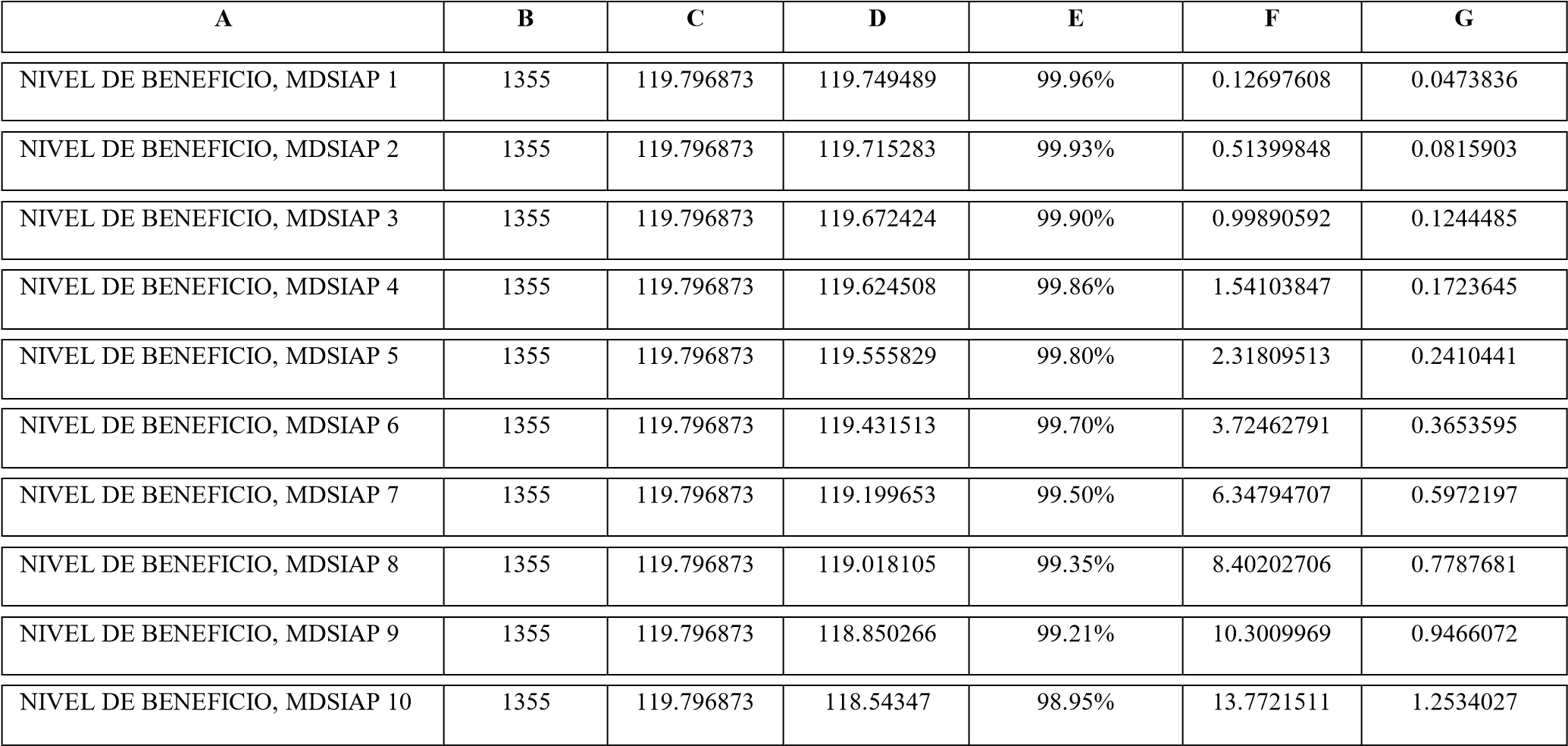 BLOQUE UNO: VIVIENDAS (APLICACIÓN BIMESTRAL) BLOQUE DOS APLICACIÓN DE VALORES DE CML, PÚBLICOS, CML COMÚN, Y CU. EN BLOQUE DOS: NEGOCIOS Y/O COMERCIOS PEQUEÑOS, DATOS DADOS EN UMA BLOQUE DOS: NEGOCIOS/COMERCIOS (APLICACIÓN BIMESTRAL) BLOQUE TRES APLICACIÓN DE VALORES DE CML, PÚBLICOS, CML COMÚN, Y CU. EN BLOQUE TRES: INDUSTRIAS Y/O COMERCIOS, DATOS DADOS EN UMA BLOQUE TRES: EMPRESAS INDUSTRIAL Y/O COMERCIAL PEQUEÑOS (APLICACIÓN MENSUAL) BLOQUE CUATRO APLICACIÓN DE VALORES DE CML, PÚBLICOS, CML COMÚN, Y CU. EN BLOQUE CUATRO: INDUSTRIAS Y/O COMERCIOS, DATOS DADOS EN UMA BLOQUE CUATRO: EMPRESAS INDUSTRIAL Y/O COMERCIAL MEDIANOS (APLICACIÓN MENSUAL) BLOQUE CINCO APLICACIÓN DE VALORES DE CML, PÚBLICOS, CML COMÚN, Y CU. EN BLOQUE CINCO: INDUSTRIAS Y/O COMERCIOS, DATOS DADOS EN UMA. BLOQUE CINCO: EMPRESAS INDUSTRIAL Y/O COMERCIAL GRANDES (APLICACIÓN MENSUAL) BLOQUE SEIS APLICACIÓN DE VALORES DE CML, PÚBLICOS, CML COMÚN, Y CU. EN BLOQUE SEIS: INDUSTRIAS Y/O COMERCIOS, DATOS DADOS EN UMA BLOQUE SEIS: EMPRESAS INDUSTRIAL Y/O COMERCIAL SUPER GRANDES (APLICACIÓN MENSUAL) En los seis bloques fue aplicada la misma fórmula para el cálculo de monto de la contribución para cada clasificación de sujeto pasivo, pero en todos los casos se utilizan los mismo tres factores que se localizan en la tabla C, si el sujeto pasivo, considera que su aplicación real debe ser menor porque es menor su beneficio dado en metros luz, en este caso primero presentara su solicitud al Ayuntamiento para pedir su revisión de acuerdo al recurso de revisión. La tesorería del municipal enviara a verificar su frente que tiene de beneficio el sujeto pasivo dado en metros luz y aplicara la fórmula MDSIAP=SIAP y reconsiderara su nuevo monto de contribución la cual deberá pagar en la misma tesorería municipal y de acuerdo a la elaboración de un convenio interno entre las dos partes, dándose de baja del software de empresa suministradora de energía, para no duplicar dicho monto de contribución. Época de pago:  El cobro de derecho de alumbrado público podrá ser: De manera mensual, y/o bimestral, cuando se realice por medio de la empresa Suministradora de energía. De manera mensual, cuando se realice a través del sistema operador del agua Potable. De manera mensual, bimestral y/o anual, cuando se realice por la Tesorería municipal por convenio. De forma anual cuando se trate de predios urbanos, rústicos o baldíos que no cuenten con contrato de energía eléctrica. Equilibrio del egreso con el ingreso DAP, 2022. De igual forma, el municipio podrá convenir con la suministradora de energía eléctrica, que los excedentes de la recaudación por concepto de derechos de alumbrado público (DAP) sean devueltos al municipio, para que este último los aplique en el mantenimiento y administración del sistema de alumbrado público.  La tesorería municipal deberá asignar el monto total del dinero excedente únicamente para la constante modernización, mejora y mantenimiento de los sistemas de alumbrado público municipal. TÍTULO SEXTO PRODUCTOS CAPÍTULO I PRODUCTOS Artículo 36. Los Productos que obtenga el Municipio por concepto de enajenación de bienes inmuebles se recaudarán de acuerdo con el monto de las operaciones realizadas, dando cuenta de ello al Congreso del Estado. Son los ingresos por concepto de servicios otorgados por funciones de derecho privado, tales como los intereses que generan las cuentas bancarias de los entes públicos, entre otros, de conformidad con la legislación aplicable en la materia Los productos que se obtengan por la enajenación de bienes muebles propiedad del Municipio, se causarán y recaudarán de acuerdo al monto de las operaciones realizadas, dando cuenta de ello al Congreso del Estado. CAPÍTULO II ARRENDAMIENTO DE BIENES INMUEBLES PROPIEDAD DEL MUNICIPIO Artículo 37. Por el arrendamiento de bienes inmuebles municipales, propios o de dominio público éstos causarán derecho conforme en la siguiente:                                                                                  TARIFA  Con personas físicas y/o morales sin fines de lucro: Auditorio 29 UMA. Plaza de Toros 49 UMA. Con personas físicas y/o morales que persiguen fines de lucro: Auditorio 49 UMA. Plaza de Toros 97 a 146 UMA. En los demás casos de que se trate, se regularán por lo que estipule el contrato respectivo y serán fijados en cada caso por el Ayuntamiento, con base en la superficie ocupada, lugar de su ubicación y a su estado de conservación. Por el arrendamiento de maquinaria pesada, y camiones propiedad del Municipio, por jornadas diarias máximas de 8 horas, se cobrará los valores de la tabla siguiente: Retroexcavadora, 6 UMA por hora. Moto conformadora, 8.2 UMA por hora. Camión 14 m3, 4.14 UMA por hora. Artículo 38. Los ingresos provenientes de interés por la inversión de capitales con fondos del erario municipal, se percibirán de acuerdo con las tasas y condiciones estipuladas en cada caso, en los términos que señalan los artículos 221 y 222 del Código Financiero. Cuando el monto de dichas inversiones exceda el diez por ciento del total de sus ingresos pronosticados para el presente ejercicio fiscal, se requerirá la autorización expresa del Congreso del Estado. Artículo 39. Los productos provenientes de establecimientos o empresas administradas por el Ayuntamiento, así como las concesiones que otorgue, se sujetarán en lo establecido en los contratos o actos jurídicos celebrados al respecto, mismos que deberán ser sancionados por el Congreso del Estado. CAPÍTULO III OTROS PRODUCTOS SERVICIOS DE RASTRO EN LUGARES AUTORIZADOS PARA EL SACRIFICIO DE GANADO Artículo 40. El servicio que preste el Ayuntamiento en lugares autorizados para el sacrificio de ganado, causará derechos de acuerdo con la siguiente: TARIFA Por revisión sanitaria y sacrificio de animales: Ganado mayor, por cabeza, 1 UMA. Ganado menor, por cabeza, 0.75 UMA. Por la verificación sanitaria, permiso de sacrificio de ganado dentro del territorio del Municipio, así como el sello de canales procedentes de otros municipios y que hayan pagado los derechos correspondientes en su lugar de origen: Ganado mayor, por cabeza, 0.50 UMA. Ganado menor, por cabeza, 0.50 UMA. Ganado avícola ,0.5 UMA. CAPÍTULO IV APROVECHAMIENTO DE LOS BIENES DEL DOMINIO PÚBLICO Y PRIVADO Artículo 41. Son los ingresos que se perciben por funciones de derecho público, cuyos elementos pueden no estar previstos en una Ley sino, en una disposición administrativa de carácter general, provenientes de multas e indemnizaciones no fiscales, reintegros, juegos y sorteos, donativos, entre otros. Por la explotación, extracción o aprovechamiento de recursos minerales en canteras, tales como: arena, tezontle, piedra y tepetate; no reservadas a la federación, y que estén ubicadas dentro del territorio que comprende el Municipio se causarán los derechos conforme a la siguiente: TARIFA Arena, 0.20 UMA por m³. Piedra, 0.2902 UMA por m³. Tezontle, 0.3870 UMA por m³. Tepetate, 0.0967 UMA por m³. El pago deberá efectuarse en la Tesorería Municipal, previa a la extracción del producto pétreo de la mina o cantera. TÍTULO SÉPTIMO APROVECHAMIENTOS CAPÍTULO I RECARGOS Y ACTUALIZACIONES Artículo 42. Los adeudos por falta de pago oportuno de los impuestos y derechos, causarán un recargo de acuerdo a lo previsto en la Ley de Ingresos de la Federación para el Ejercicio Fiscal de 2022. Artículo 43. Cuando se concedan prórrogas para el pago de créditos fiscales conforme en lo dispuesto en la Ley de Ingresos de la Federación para el Ejercicio Fiscal de 2022, y así como en el Código Financiero. Artículo 44. El factor de actualización mensual será conforme a lo previsto en la Ley de Ingresos de la Federación para el Ejercicio Fiscal de 2022. CAPÍTULO II MULTAS Artículo 45. Las multas por las infracciones a que se refiere el artículo 223 fracción II del Código Financiero, cuya responsabilidad recae sobre los sujetos pasivos de una prestación fiscal serán impuestas por la autoridad fiscal municipal de conformidad con las siguientes especificaciones: Por no empadronarse o refrendar el empadronamiento en la Tesorería Municipal, dentro de los términos establecidos de esta ley; será de  5 a 100 UMA. Por omitir avisos o manifestaciones que previene en el Código Financiero, en sus diversas disposiciones o presentarlos fuera de los plazos establecidos; será de 5 a 100 UMA. Por no presentar avisos declaraciones, solicitudes, informes, copias, documentos y libros o presentarlos alterados, falsificados, incompletos o con errores, que traigan consigo la evasión de una prestación fiscal; será de 5 a 100 UMA. Por no presentar en su oportunidad declaraciones conducentes al Título de Impuestos y por esa omisión, no pagarlos total o parcialmente dentro de los plazos establecidos; será de 5 a 100 UMA. Por no conservar los documentos y libros durante el término de 5 años; será de 5 a 100 UMA. Resistir por cualquier medio las visitas de inspección, no proporcionar los datos, documentos e informes que legalmente puedan pedir las autoridades o no mostrar los sistemas contables, documentación, registros o impedir el acceso a los almacenes, depósitos, bodegas, vehículos o cualquier otra dependencia, o en general negar los elementos que se requieran para comprobar la situación fiscal del visitado, en relación con el objeto de la visita con la acusación de los impuestos y derechos a su cargo;  será de 5 a 100 UMA. Por eludir la inspección de carnes y productos de matanza que procedan de otros municipios y/o del mismo Municipio; se cobrara de 5 a 100 UMA. Por fijar o colgar propaganda y anuncios publicitarios sin contar con el permiso correspondiente; será de 5 a 100 UMA. Por omitir la autorización de las autoridades correspondientes en lo que se refiere a la construcción de topes, y/o rompimiento de pavimento, adoquinamiento, carpeta asfáltica etc., en vías públicas; se multará como sigue: Adoquinamiento, 6.5 UMA por m2.  Carpeta asfáltica, 6 UMA por m2.  Concreto, 4 UMA por m2. Por obstruir la vía pública sin contar con el permiso correspondiente o exceder el tiempo de obstrucción autorizado; se cobrará 4 a 100 UMA. Por mantener abiertos al público negocios comerciales fuera de los horarios autorizados en las licencias de funcionamiento, 15 UMA por día y/o fracción excedido. Por el incumplimiento en lo establecido por el artículo 21 de la presente Ley se pagará por concepto de infracciones de acuerdo a la siguiente: TARIFA Anuncios adosados: Por falta de solicitud de expedición de licencia, 2 UMA. Por el no refrendo de licencia, 2 UMA. Anuncios pintados y murales: Por falta de solicitud de expedición de licencia, 2 UMA. Por el no refrendo de la licencia, 1 UMA. Estructurales: Por falta de solicitud de expedición de licencia, 5.8 UMA. Por el no refrendo de licencia, 3 UMA. Luminosos: Por falta de solicitud de expedición de licencia, 11.6 UMA. Por el no refrendo de licencia, 5.8 UMA El incumplimiento en lo dispuesto por esta Ley en materia de obras públicas y desarrollo urbano, se sancionará con multa de 15 UMA. Por la conexión a la red de agua potable sin autorización del Municipio se cobrará la cantidad de 50 UMA. Por la conexión a la red de alcantarillado y drenaje sin autorización del Municipio se cobrará la cantidad de 25 UMA. Por compartir el servicio de agua potable a otras personas que no cuenten con el contrato del servicio, se cobrara la cantidad de 50 UMA. Por desperdiciar el agua potable o hacer mal uso de la misma, así como dañar cualquier tipo de recurso natural al realizar actividades de limpieza, remodelación o similares, ya sea en casa habitación o en establecimientos comerciales, se sancionará con una multa de 20 a 100 UMA. Por dejar obstruida la vía pública con residuos, desperdicio, basura u objetos, se cobrará la cantidad de 5 a 30 UMA. por concepto de no respetar el giro establecido en la licencia de funcionamiento se pagará 10 UMA. Artículo 46. Cuando sea necesario emplear el Procedimiento Administrativo de Ejecución para hacer efectivo un crédito fiscal, las personas físicas y morales estarán obligadas a pagar los gastos de ejecución de acuerdo a lo establecido en el Código Financiero. Artículo 47. La cita que en artículos anteriores se hace de algunas infracciones es meramente enunciativa, pero no limitativa. Por lo cual, los ingresos que el Municipio obtenga por la aplicación de multas y sanciones estipuladas en el Bando de Policía y Gobierno, el Reglamento de Seguridad Pública y Tránsito, el Reglamento de Ecología y Medio Ambiente, así como en todas y cada una de las disposiciones reglamentarias del Municipio, se pagarán de conformidad con los montos que establezcan los ordenamientos jurídicos que las contengan y tendrá el carácter de créditos fiscales para los efectos del Código Financiero. Artículo 48. Las infracciones que cometan las autoridades judiciales, el Director de Notarías y Registros Públicos del Estado de Tlaxcala, los notarios y en general los funcionarios y empleados del Municipio encargados de los servicios públicos, en contradicción con los ordenamientos fiscales y municipales, se harán del conocimiento de las autoridades competentes para aplicar las leyes respectivas.  Artículo 49. Las cantidades en efectivo o los bienes que obtenga la hacienda del Municipio por concepto de herencias, legados, donaciones y subsidios, serán efectivos de conformidad con lo dispuesto en las leyes de la materia. Artículo 50. Los daños y perjuicios que se ocasionen a las propiedades e instalaciones del Ayuntamiento se determinarán y cobrarán por concepto de indemnización con base en las leyes de la materia. TÍTULO OCTAVO INGRESOS POR VENTA DE BIENES, PRESTACIÓN DE SERVICIOS Y OTROS INGRESOS CAPÍTULO ÚNICO Artículo 51. Son los ingresos propios obtenidos por las Instituciones Públicas de Seguridad Social, las Empresas Productivas del Estado, las entidades de la administración pública paraestatal y paramunicipal, los poderes legislativo y judicial, y los órganos autónomos federales y estatales, por sus actividades de producción, comercialización o prestación de servicios; así como otros ingresos por sus actividades diversas no inherentes a su operación, que generen recursos. Por concepto de cuotas de recuperación que deberán cubrir los usuarios del Sistema Municipal para el Desarrollo Integral de la Familia, por la prestación de servicios que reciben, serán determinadas de conformidad con la siguiente:  TARIFA Unidad Básica de Rehabilitación:  Terapia física, 0.29 UMA.  Terapia de lenguaje, 0.29 UMA.  Otros servicios:  Psicología, 0.29 UMA.  Medicina General:  Consulta, 0.29 UMA. Otros servicios:  Otros servicios no comprendidos en los numerales anteriores de esta tarifa, 0.29 UMA. TÍTULO NOVENO PARTICIPACIONES Y APORTACIONES, CONVENIOS, INCENTIVOS DERIVADOS DE LA COLABORACION FISCAL, FONDOS DISTINTOS DE APORTACIONES CAPÍTULO I PARTICIPACIONES ESTATALES Artículo 52. Son los ingresos que recibe el Municipio que se derivan de la adhesión al Sistema Nacional de Coordinación Fiscal, así como las que correspondan a sistemas estatales de coordinación fiscal, determinados por las leyes correspondientes; Las participaciones que correspondan al Municipio serán percibidas en los términos establecidos en el Título Décimo Quinto del Capítulo V del Código Financiero, con autorización del Congreso del Estado. CAPÍTULO II APORTACIONES Artículo 53. Son los ingresos que recibe el Municipio previstos en la Ley de Coordinación Fiscal, cuyo gasto está condicionado a la consecución y cumplimiento de los objetivos que para cada tipo de aportación establece la legislación aplicable en la materia; Estos ingresos se recaudarán conforme a las disposiciones que señale el Título Décimo Quinto del Capítulo V del Código Financiero. CAPÍTULO III CONVENIOS Artículo 54.  Son los ingresos que recibe el Municipio derivado de convenios de coordinación, colaboración, reasignación o descentralización según corresponda, los cuales se acuerdan entre la Federación, las Entidades Federativas el Municipio. CAPÍTULO IV INCENTIVOS Artículo 55.   Son los ingresos que reciben las Entidades Federativas y Municipios derivados del ejercicio de facultades delegadas por la Federación mediante la celebración de convenios de colaboración administrativa en materia fiscal; que comprenden las funciones de recaudación, fiscalización y administración de ingresos federales y por las que a cambio reciben incentivos económicos que implican la retribución de su colaboración. CAPÍTULO V FONDOS DISTINTOS DE APORTACIONES Artículo 56.  Son los ingresos que reciben las Entidades Federativas y Municipios derivados de fondos distintos de aportaciones y previstos en disposiciones específicas, tales como: Fondo para Entidades Federativas y Municipios Productores de Hidrocarburos, y Fondo para el Desarrollo Regional Sustentable de Estados y Municipios Mineros (Fondo Minero), entre otros. TÍTULO DÉCIMO TRANSFERENCIAS, ASIGNACIONES, SUBSIDIOS Y SUBVENCIONES CAPÍTULO I TRANSFERENCIAS Y ASIGNACIONES Artículo 57. Son los recursos que reciben en forma directa o indirecta los entes públicos como parte de su política económica y social, de acuerdo a las estrategias y prioridades de desarrollo para el sostenimiento y desempeño de sus actividades. Son los ingresos que reciben los entes públicos con el objeto de sufragar gastos inherentes a sus atribuciones.  Transferencias del Fondo Mexicano del Petróleo para la Estabilización y el Desarrollo, son los ingresos que reciben los entes públicos por transferencias del Fondo Mexicano del Petróleo para la Estabilización y el Desarrollo. CAPÍTULO II SUBSIDIOS Y SUBVENCIONES Artículo 58. Son los ingresos destinados para el desarrollo de actividades prioritarias de interés general, que reciben los entes públicos mediante asignación directa de recursos, con el fin de favorecer a los diferentes sectores de la sociedad para: apoyar en sus operaciones, mantener los niveles en los precios, apoyar el consumo, la distribución y comercialización de bienes, motivar la inversión, cubrir impactos financieros, promover la innovación tecnológica, y para el fomento de las actividades agropecuarias, industriales o de servicios. CAPÍTULO III INGRESOS EXTRAORDINARIOS Artículo 59. Estos ingresos se recaudarán conforme a las disposiciones que señale el Título Décimo Quinto del Capítulo V del Código Financiero. TITULO DÉCIMO PRIMERO INGRESOS DERIVADOS DE FINANCIAMIENTOS CAPÍTULO ÚNICO Artículo 60. Son los ingresos obtenidos por la celebración de empréstitos internos o externos, a corto o largo plazo, aprobados en términos de la legislación correspondiente. Los créditos que se obtienen son por: emisiones de instrumentos en mercados nacionales e internacionales de capital, organismos financieros internacionales, créditos bilaterales y otras fuentes, pueden ser: Endeudamiento Interno: Financiamiento derivado del resultado positivo neto de los recursos que provienen de obligaciones contraídas por los entes públicos y empresas productivas del estado del ámbito federal, considerando lo previsto en la legislación aplicable en la materia, con acreedores nacionales y pagaderos en el interior del país en moneda nacional, incluye el diferimiento de pagos. Endeudamiento Externo: Financiamiento derivado del resultado positivo neto de los recursos que provienen de obligaciones contraídas por los entes públicos y empresas productivas del estado del ámbito federal, considerando lo previsto en la legislación aplicable en la materia, con acreedores extranjeros y pagaderos en el exterior del país en moneda extranjera. Financiamiento Interno: son los recursos que provienen de obligaciones contraídas por las Entidades Federativas, los Municipios y en su caso, las entidades del sector paraestatal o paramunicipal, a corto o largo plazo, con acreedores nacionales y pagaderos en el interior del país en moneda nacional, considerando lo previsto en la legislación aplicable en la materia. Los ingresos derivados de financiamientos que obtenga el Municipio por concepto de contratación de deuda pública durante el presente ejercicio fiscal, se regirán conforme a lo dispuesto por la Ley de Deuda Pública para el Estado de Tlaxcala y sus Municipios, así como la Ley de Disciplina Financiera de las Entidades Federativas y los Municipios. TRANSITORIOS ARTÍCULO PRIMERO. La presente Ley entrará en vigor a partir del primero de enero del 2022, autorizando el cobro anticipado anualizado de Impuestos y Derechos y estará vigente hasta el treinta y uno de diciembre del mismo año, previa publicación en el Periódico Oficial del Gobierno del Estado. ARTÍCULO SEGUNDO. Los montos previstos en la presente Ley, son estimados y pueden variar conforme a los montos reales de recaudación para el ejercicio, en caso de que los ingresos captados por el Municipio de Tetla de la Solidaridad, durante el ejercicio fiscal al que se refiere esta Ley, sean superiores a los señalados, se faculta a dicho Ayuntamiento para que tales recursos los ejerza en las partidas presupuestales de obra pública, gastos de inversión y servicios municipales, en beneficio de sus ciudadanos. ARTÍCULO TERCERO. A falta de disposición expresa en esta Ley, se aplicarán en forma supletoria, en lo conducente, las leyes tributarias, hacendarias, reglamentos, bandos, y disposiciones de observancia general aplicables en la materia. AL EJECUTIVO PARA QUE LO SANCIONE Y MANDE PUBLICAR Dado en la sala de sesiones del Palacio Juárez, recinto oficial del Poder Legislativo del Estado Libre y Soberano de Tlaxcala, en la Ciudad de Tlaxcala de Xicohténcatl, a los catorce días del mes de diciembre del año dos mil veintiuno. DIP. LAURA ALEJANDRA RAMÍREZ ORTIZ.- PRESIDENTA. – Rúbrica.- DIP. MARIBEL LEÓN CRUZ.- SECRETARIA.- Rúbrica.- DIP. LORENA RUIZ GARCÍA.- SECRETARIA. – Rúbrica. Al calce un sello con el Escudo Nacional que dice Estados Unidos Mexicanos. Congreso del Estado Libre y Soberano. Tlaxcala. Poder Legislativo.    Por lo tanto mando se imprima, publique, circule y se le dé el debido cumplimiento. Dado en el Palacio del Poder Ejecutivo del Estado, en la Ciudad de Tlaxcala de Xicohténcatl, a los veintiún días del mes de diciembre del año dos mil veintiuno. GOBERNADORA DEL ESTADO LORENA CUÉLLAR CISNEROS Rúbrica y sello SECRETARIO DE GOBIERNO SERGIO GONZÁLEZ HERNÁNDEZ Rúbrica y sello *   *   *   *   * ANEXOS DE LA LEY DE INGRESOS DEL MUNICIPIO DE TETLA DE LA SOLIDARIDAD (ARTICULO 5) ANEXO I TABLAS DE VALORES CATASTRALES (ARTICULO 35) ANEXO II DERECHOS DE ALUMBRADO PÚBLICO FUNDAMENTOS JURÍDICOS Constitución Política de los Estados Unidos Mexicanos artículos 31, 73, 115. Artículo 31. Son obligaciones de los mexicanos: IV. Contribuir para los gastos públicos, así de la Federación como de los Estados, de la Ciudad de México y del Municipio en que residan de la manera proporcional y equitativa que dispongan las leyes.  Artículo 73. El Congreso tiene facultad: X. Para legislar en toda la República sobre hidrocarburos, minería, sustancias químicas, explosivos, pirotecnia, industria cinematográfica, comercio, juegos con apuestas y sorteos, intermediación y servicios financieros, energía eléctrica y nuclear y para expedir las leyes del trabajo reglamentarias del artículo 123. Artículo 115. Los estados adoptarán, para su régimen interior, la forma de gobierno republicano, representativo, democrático, laico y popular, teniendo como base de su división territorial y de su organización política y administrativa, el municipio libre, conforme a las bases siguientes: III….. 	a) 	Alumbrado público. IV. Los municipios administrarán libremente su hacienda, la cual se formará de los rendimientos de los bienes que les pertenezcan, así como de las contribuciones y otros ingresos que las legislaturas establezcan a su favor, y en todo caso: Percibirán las contribuciones, incluyendo tasas adicionales, que establezcan los Estados sobre la propiedad inmobiliaria, de su fraccionamiento, división, consolidación, traslación y mejora, así como las que tengan por base el cambio de valor de los inmuebles. Los municipios podrán celebrar convenios con el Estado para que éste se haga cargo de algunas de las funciones relacionadas con la administración de esas contribuciones. Las participaciones federales, que serán cubiertas por la Federación a los Municipios con arreglo a las bases, montos y plazos que anualmente se determinen por las Legislaturas de los Estados. Los ingresos derivados de la prestación de servicios públicos a su cargo. Las leyes federales no limitarán la facultad de los Estados para establecer las contribuciones a que se refieren los incisos a) y c), ni concederán exenciones en relación con las mismas. Las leyes estatales no establecerán exenciones o subsidios en favor de persona o institución alguna respecto de dichas contribuciones. Sólo estarán exentos los bienes de dominio público de la Federación, de las entidades federativas o los Municipios, salvo que tales bienes sean utilizados por entidades paraestatales o por particulares, bajo cualquier título, para fines administrativos o propósitos distintos a los de su objeto público. Los ayuntamientos, en el ámbito de su competencia, propondrán a las legislaturas estatales las cuotas y tarifas aplicables a impuestos, derechos, contribuciones de mejoras y las tablas de valores unitarios de suelo y construcciones que sirvan de base para el cobro de las contribuciones sobre la propiedad inmobiliaria. Las legislaturas de los Estados aprobarán las leyes de ingresos de los municipios, revisarán y fiscalizarán sus cuentas públicas. Los presupuestos de egresos serán aprobados por los ayuntamientos con base en sus ingresos disponibles, y deberán incluir en los mismos, los tabuladores desglosados de las remuneraciones que perciban los servidores públicos municipales, sujetándose a lo dispuesto en el artículo 127 de la Constitución. Artículo 134. Los recursos económicos de que dispongan la Federación, las entidades federativas, los Municipios y las demarcaciones territoriales de la Ciudad de México, se administrarán con eficiencia, eficacia, economía, transparencia y honradez para satisfacer los objetivos a los que estén destinados. Los resultados del ejercicio de dichos recursos serán evaluados por las instancias técnicas que establezcan, respectivamente, la Federación y las entidades federativas, con el objeto de propiciar que los recursos económicos se asignen en los respectivos presupuestos en los términos del párrafo precedente.  (ARTICULO 35) ANEXO III MOTIVACIÓN, FINALIDAD Y OBJETO  MOTIVACIÓN. Los Ayuntamientos en el ámbito de su competencia, propondrá a las legislaturas estatales las cuotas y tarifas aplicables a impuesto y derechos (en nuestro caso propondrá las tarifas para el cobro del derecho del alumbrado público) con el objeto de propiciar los recursos económicos que asigne el municipio en su respectivo presupuesto para satisfacer la prestación del servicio de alumbrado público. FINALIDAD Es que el municipio logre el bienestar público, con una eficiente iluminación nocturna en toda la extensión de su territorio, durante 12 horas diarias y los 365 días del año fiscal. Descripción del contenido para la recuperación de los gastos que le genera al municipio la prestación del servicio de alumbrado público que se proporciona en las calles públicas, de manera regular y continúa. OBJETO Es la prestación del servicio de alumbrado público para los habitantes del Municipio de Tetla de la Solidaridad en las vías públicas, edificios y áreas públicas, localizadas dentro del territorio municipal. (ARTICULO 35) ANEXO IV RECURSO DE REVISIÓN Las inconformidades en contra del cobro del derecho de alumbrado público deberán impugnarse mediante el recurso de revisión, mismo que será procedente en los siguientes casos:  Cuando la cantidad de metros luz asignados al contribuyente difieran de su beneficio real. El plazo para interponer el recurso será de veinte días naturales, contados a partir del día siguiente a aquel en que ocurrió el acto por el cual solicita la aclaración y deberán tener por lo menos los siguientes requisitos: Oficio dirigido al Presidente Municipal.  Nombre completo del promovente, la denominación o razón social, domicilio para oír y recibir notificaciones, así como número telefónico. Los hechos que den motivo al recurso, bajo protesta de decir verdad. Los agravios que le cause y los propósitos de su promoción. Se deberán incluir las pruebas documentales públicas o privadas que acrediten la cantidad exacta de metros luz cuya aplicación solicitan, con excepción de cuando se trate de una solicitud de descuento, en cuyo caso deberá acreditar los requisitos de los incisos del a) al f) únicamente. Además, se deberá anexar los documentales que den evidencia y probanza visual de frente iluminado y sus dimensiones; Fecha, nombre y firma autógrafa. En cuyo caso de que no sepa escribir se estará a lo dispuesto por el código de procedimientos civiles para el Estado de Tlaxcala. Tratándose de negocios, comercios de bienes o servicios, deberán adjuntar la copia de la licencia de funcionamiento vigente y en el caso de predios rústicos, o aquellos que se encuentren en el proceso de construcción, presentarán construcción correspondiente, clave catastral y original o copia certificada de escritura pública que acredite la legítima propiedad o posesión.  En todos los casos se deberá presentar copia de boleta predial y pago de contribuciones por servicios públicos al corriente y sus originales para cotejo. Se deberá adjuntar al recurso de revisión: Una copia de los documentos. El documento que acredite su personalidad cuando actúen en nombre de otro o de personas morales. No serán admisibles ni la tercería ni la gestión de negocios. La documentación original de recibo de luz, copia de boleta predial y pago de contribuciones por servicios públicos al corriente y sus originales para cotejo. En la interposición del recurso procederá la suspensión, siempre y cuando: La solicite expresamente el promovente. Sea procedente el recurso. Se presente la garantía por el o los períodos recurridos que le sean determinados por la autoridad administrativa. La autoridad deberá acordar, en su caso, la suspensión o la denegación de la suspensión dentro de los siguientes cinco días hábiles. Se tendrá por no interpuesto el recurso cuando: Se presente fuera de plazo. No se haya acompañado la documentación que acredite la personalidad del promovente, y la copia de boleta predial y pago de contribuciones por servicios públicos al corriente, licencias y permisos municipales y sus originales para cotejo. El recurso no ostente la firma o huella del promovente. Se desechará por improcedente el recurso: Contra actos que sean materia de otro recurso y que se encuentre pendiente de resolución, promovido por el mismo recurrente y por el propio acto impugnado. Contra actos que no afecten los intereses jurídicos del promovente. Contra actos consentidos expresamente. Cuando se esté tramitando ante los tribunales algún recurso o defensa legal interpuesto por el promovente, que pueda tener por efecto modificar, revocar o nulificar el acto respectivo. Son consentidos expresamente los actos que, durante los primeros veinte días naturales, contados a partir del día hábil siguiente a su ejecución, no fueron impugnados por cualquier medio de defensa. Será sobreseído el recurso cuando: El promovente se desista expresamente. El agraviado fallezca durante el procedimiento. Durante el procedimiento sobrevenga alguna de las causas de improcedencia a que se refiere el párrafo anterior. Por falta de objeto o materia del acto respectivo. No se probare la existencia del acto respectivo. La autoridad encargada de resolver el recurso podrá: Retirar total o parcialmente el subsidio durante la tramitación del recurso o con posterioridad a su resolución y podrá restituirlo a petición de parte, así como aumentarlo o disminuirlo discrecionalmente. La autoridad administrativa, dentro de los veinte días hábiles siguientes a aquel en que se presentó el recurso de aclaración, deberá resolver de forma escrita y por notificación en estrados del ayuntamiento al recurrente, previa valoración de las pruebas presentadas por el recurrente, si ha probado o no su dicho y, en su caso, podrá: Desecharlo por improcedente o sobreseerlo. Confirmar el acto administrativo. Modificar el acto recurrido o dictar uno nuevo que le sustituya. Dejar sin efecto el acto recurrido. Revocar el cobro del derecho de alumbrado público. La resolución del recurso se fundará en derecho y examinará todos y cada uno de los agravios hechos valer por el recurrente teniendo la autoridad la facultad de invocar hechos notorios; pero, cuando uno de los agravios sea suficiente para desvirtuar la validez del acto impugnado bastará con el examen de dicho punto. En caso de no ser notificada la resolución del recurso por estrados, el recurrente podrá solicitarla ante la autoridad administrativa recurrida, quien deberá hacerlo entonces, dentro de los tres días hábiles siguientes a la segunda solicitud. DE LA EJECUCIÓN El recurso de revisión se tramitará y resolverá en los términos previstos en esta ley y, en su defecto, se aplicarán, de manera supletoria, las disposiciones contenidas en el Código Financiero. Tetla de la Solidaridad Ingreso Estimado Iniciativa de Ley de Ingresos para el Ejercicio Fiscal  2022 Ingreso Estimado Total  107,215,141.16  Impuestos  8,671,757.41  Impuestos Sobre los Ingresos                   0.00  Impuestos Sobre el Patrimonio 8,165,826.91  Impuestos Sobre la Producción, el Consumo y las Transacciones 0.00  Impuestos al Comercio Exterior 0.00  Impuestos Sobre Nóminas y Asimilables 0.00  Impuestos Ecológicos 0.00  Accesorios de Impuestos        505,930.50 Otros Impuestos 0.00  Impuestos no Comprendidos en la Ley de Ingresos Vigente, Causados en Ejercicios Fiscales Anteriores Pendientes de Liquidación o Pago 0.00  Cuotas y Aportaciones de Seguridad Social 0.00  Aportaciones para Fondos de Vivienda 0.00  Cuotas para la Seguridad Social 0.00  Cuotas de Ahorro para el Retiro 0.00  Otras Cuotas y Aportaciones para la Seguridad Social 0.00  Accesorios de Cuotas y Aportaciones de Seguridad Social 0.00  Contribuciones de Mejoras         356,654.00  Contribuciones de Mejoras por Obras Públicas  356,654.00  Contribuciones de Mejoras no Comprendidas en la Ley de Ingresos Vigente, Causadas en Ejercicios Fiscales Anteriores Pendientes de Liquidación o Pago                       0.00  Derechos   11,534,954.09  Derechos por el Uso, Goce, Aprovechamiento o Explotación de Bienes de Dominio Público 0.00  Derechos por Prestación de Servicios    11,106,413.38  Otros Derechos           83,596.43  Accesorios de Derechos           60,894.26  Derechos no Comprendidos en la Ley de Ingresos Vigente, Causados en Ejercicios Fiscales Anteriores                284,050.02  Pendientes de Liquidación o Pago Productos         161,125.03  Productos         161,125.03  Productos no Comprendidos en la Ley de Ingresos Vigente, Causados en Ejercicios Fiscales Anteriores Pendientes de Liquidación o Pago                                0.00  Aprovechamientos           21,268.76  Aprovechamientos           21,268.76  Aprovechamientos Patrimoniales 0.00 Accesorios de Aprovechamientos 0.00  Aprovechamientos no Comprendidos en la Ley de Ingresos Vigente, Causados en Ejercicios Fiscales Anteriores Pendientes de Liquidación o Pago 0.00  Ingresos por Venta de Bienes, Prestación de Servicios y Otros Ingresos 0.00  Ingresos por Venta de Bienes y Prestación de Servicios de Instituciones Públicas de Seguridad Social 0.00  Ingresos por Venta de Bienes y Prestación de Servicios de Empresas Productivas del Estado 0.00  Ingresos por Venta de Bienes y Prestación de Servicios de Entidades Paraestatales y Fideicomisos No Empresariales y No Financieros 0.00  Ingresos por Venta de Bienes y Prestación de Servicios de Entidades Paraestatales Empresariales No Financieras con Participación Estatal Mayoritaria 0.00  Ingresos por Venta de Bienes y Prestación de Servicios de Entidades Paraestatales Empresariales Financieras Monetarias con Participación Estatal Mayoritaria 0.00  Ingresos por Venta de Bienes y Prestación de Servicios de Entidades Paraestatales Empresariales Financieras No Monetarias con Participación Estatal Mayoritaria 0.00  Ingresos por Venta de Bienes y Prestación de Servicios de Fideicomisos Financieros Públicos con Participación Estatal Mayoritaria 0.00  Ingresos por Venta de Bienes y Prestación de Servicios de los Poderes Legislativo y Judicial, y de los Órganos Autónomos 0.00  Otros Ingresos 0.00  Participaciones, Aportaciones, Convenios, Incentivos Derivados de la Colaboración Fiscal y Fondos Distintos de Aportaciones          86,469,381.87  Participaciones    45,284,609.00  Aportaciones    39,199,101.87  Convenios         701,265.00  Incentivos Derivados de la Colaboración Fiscal      1,284,406.00  Fondos Distintos de Aportaciones 0.00  Transferencias, Asignaciones, Subsidios y Subvenciones, y Pensiones y Jubilaciones 0.00  Transferencias y Asignaciones 0.00  Subsidios y Subvenciones 0.00  Pensiones y Jubilaciones 0.00  Transferencias del Fondo Mexicano del Petróleo para la Estabilización y el Desarrollo 0.00  Ingresos Derivados de Financiamientos 0.00  Endeudamiento Interno 0.00  Endeudamiento Externo 0.00  Financiamiento Interno 0.00  NO CONCEPTO CANTIDAD 1 Conexión a la red de alcantarillado y/o agua potable 10 UMA 2 Reparación a la red general 10 UMA 3 Instalación de descarga de aguas residuales, industriales o comerciales. 16 UMA 4 Reparación de tomas domiciliarias 4.5 UMA 5 Reparación de tomas comerciales 4.5 UMA 6 Reparación de tomas industriales 4.5 UMA 7 Sondeo de la red, cuando se encuentre tapado 8 UMA 8 Cancelación o suspensión de tomas 5 UMA 9 Permiso de conexión al drenaje 10 UMA 10 Desazolve de alcantarillado particular 10 UMA 11 Expedición de permisos de factibilidad 6 UMA 12 Expedición de permisos de factibilidad para fraccionamientos y conjuntos habitacionales por vivienda 12 UMA NO CONCEPTO CANTIDAD 1 Contrato para vivienda popular 7 UMA 2 Contrato para vivienda de fraccionamientos e interés social 11 UMA 3 Contrato comercial tipo “a” 7 UMA 4 Contrato comercial tipo “b” 9 UMA 5 Contrato comercial tipo “c” 11 UMA 6 Escuelas particulares 20 UMA 7 Contrato industrial 20 UMA NO CONCEPTO CANTIDAD 1 UMA 1 Cuota por servicio de agua potable uso domestico 2 Cuota por servicio de agua potable uso interés social y/o fraccionamientos 1 UMA 3 Cuota por servicio de agua potable uso comercial “a” 2 UMA 4 Cuota por servicio de agua potable uso comercial “b” 5 UMA 5 Cuota por servicio de agua potable uso industrial 50 UMA 6 Cuota por servicio de agua potable lavado de autos 6 UMA 7 Cuota por servicio de agua potable purificadora de agua 12 UMA 8 Cuota por servicio de agua potable lavandería 7 UMA 9 Consumo y servicio en las dependencias y organismos públicos 50 UMA MUNICIPIO DE TETLA DE 	SOLIDARIDAD   (RESUMEN DE DATOS PARA EL CALCULO DEL DAP) EJERCICIO FISCAL 2022 DATOS MUNICIPIO, MES DEL AL TOTAL, 	DE LUMINARIAS INVERSIÓN EXISTENTE DEL MUNICIPIO EN LUMINARIAS OBSERVACIONES PRESUPUESTO TOTAL 	ANUAL POR EL SERVICIO DE 	ALUBRADO PUBLICO, MUNICIPAL 1 2 3 4 6 7 CENSO 	DE LUMINARIAS ELABORADO 	POR CFE 3,600.00 A).-GASTOS 	DE ENERGÍA, AL MES POR EL 	100% 	DE ILUMINACION PUBLICA   $ 490,000.00   $ 5,880,000.00  B).-GASTOS POR INFLACIÓN MENSUAL DE LA ENERGÍA AL MES= POR 0.011  $ 5,390.00   $ 64,680.00  B-1).-PORCENTAJE DE LUMINARIAS 	EN ÁREAS PUBLICAS  35% B-1-1).-TOTAL DE LUMINARIAS EN AREAS PUBLICAS 1260 B-2).-PORCENTAJE DE LUMINARIAS 	EN ÁREAS COMUNES 65% B-2-2).-TOTAL DE LUMINARIAS EN AREAS COMUNES 2340 C).-TOTAL DE SUJETOS PASIVOS CON CONTRATOS DE CFE 10800 D).-FACTURACIÓN  (CFE) POR ENERGÍA DE ÁREAS PUBLICAS AL MES  $ 171,500.00  E).-FACTURACIÓN (CFE)  POR ENERGÍA DE ÁREAS COMUNES AL MES E).-FACTURACIÓN (CFE)  POR ENERGÍA DE ÁREAS COMUNES AL MES  $ 318,500.00  	F).-TOTAL 	DE SERVICIOS PERSONALES DEL DEPARTAMENTO DE ALUMBRADO 	PUBLICO 	(AL 	MES)  PERSONAL PARA EL 	SERVICIO 	DE 	OPERACIÓN 	Y ADMINISTRACION 	F).-TOTAL 	DE SERVICIOS PERSONALES DEL DEPARTAMENTO DE ALUMBRADO 	PUBLICO 	(AL 	MES)  PERSONAL PARA EL 	SERVICIO 	DE 	OPERACIÓN 	Y ADMINISTRACION  $ 35,000.00   $ 420,000.00  	G).-TOTAL 	DE GASTOS DE COMPRA DE REFACCIONES 	PARA 	EL MANTENIMIENTO DE LUMINARIA, LINEAS 	ELECTRICAS 	Y MATERIALES RECICLADOS 	G).-TOTAL 	DE GASTOS DE COMPRA DE REFACCIONES 	PARA 	EL MANTENIMIENTO DE LUMINARIA, LINEAS 	ELECTRICAS 	Y MATERIALES RECICLADOS  $ -    	H).-TOTAL 	DE SUSTITUCIONES AL MES DE POSTES METALICOS DAÑADOS Y/O POR EL TIEMPO AL MES. 	H).-TOTAL 	DE SUSTITUCIONES AL MES DE POSTES METALICOS DAÑADOS Y/O POR EL TIEMPO AL MES.  $ -    I).-TOTAL DE GASTOS DE CONSUMIBLE	MES 	PARA OPERACIÓN SISTEMA ALUMBRADO PUBLICO. S AL LA DEL DE  $ -    J).-RESUMEN 	DE MANTENIMIENTO DE LUMINARIAS 	PREVENTIVO 	Y CORRECTIVO AL MES  	(DADO 	POR 	EL MUNICIPIO ) TOTAL SUMA DE      G) + H) + I) = J J).-RESUMEN 	DE MANTENIMIENTO DE LUMINARIAS 	PREVENTIVO 	Y CORRECTIVO AL MES  	(DADO 	POR 	EL MUNICIPIO ) TOTAL SUMA DE      G) + H) + I) = J  $ -     $ -    	K).-PROMEDIO 	DE 	COSTO 	POR LUMINARIA OV-15 EN PROMEDIO INSTALADA VÍAS PRIMARIAS (ÁREAS PUBLICAS) INCLUYE LEDS 	K).-PROMEDIO 	DE 	COSTO 	POR LUMINARIA OV-15 EN PROMEDIO INSTALADA VÍAS PRIMARIAS (ÁREAS PUBLICAS) INCLUYE LEDS  $ 3,950.00  1260  $ 4,977,000.00  	L).-PROMEDIO 	DE 	COSTO 	POR 	LUMINARIA 	S 	DE DIFERENTES TECNOLOGÍAS, VÍAS SECUNDARIAS 	(ÁREAS 	COMUNES), INCLUYE LEDS 	L).-PROMEDIO 	DE 	COSTO 	POR 	LUMINARIA 	S 	DE DIFERENTES TECNOLOGÍAS, VÍAS SECUNDARIAS 	(ÁREAS 	COMUNES), INCLUYE LEDS  $ 3,300.00  2340  $ 7,722,000.00  M).-MONTO 	TOTAL DEL MOBILIARIO DE LUMINARIAS= RESULTADO “A" M).-MONTO 	TOTAL DEL MOBILIARIO DE LUMINARIAS= RESULTADO “A"  $ 12,699,000.00  	UTILIZAR 	LA DEPRECIACIÓN MENSUAL, 	TOMANDO 	COMO BASE EL TOTAL DE INVERSION DE LUMINARIAS 	UTILIZAR 	LA DEPRECIACIÓN MENSUAL, 	TOMANDO 	COMO BASE EL TOTAL DE INVERSION DE LUMINARIAS N).-MONTO 	DE GASTOS AL AÑO POR EL 	SERVICIOS ENERGÍA, ADMINISTRACION Y MANTENIMIENTO DE INFRAESTRUCTURA DEL 	SISTEMA 	DE ALUMBRADO PUBLICO N).-MONTO 	DE GASTOS AL AÑO POR EL 	SERVICIOS ENERGÍA, ADMINISTRACION Y MANTENIMIENTO DE INFRAESTRUCTURA DEL 	SISTEMA 	DE ALUMBRADO PUBLICO  $ 6,364,680.00  A B C D F INCLUYE 	LOS 	SIGUIENTES 	CONCEPTOS 	DE GASTOS DEL MUNICIPIO CML. PÚBLICOS CML. COMUNES CU OBSERVACIÓN (1).-GASTOS DE MANTENIMIENTO PREVENTIVO Y CORRECTIVO PROMEDIO DE UNA LUMINARIA AL MES ( DADO POR EL MUNICIPIO Y/O CONCESIONADO) ES IGUAL :  RESUMEN DE MANTENIMIENTO DE LUMINARIAS PREVENTIVO Y CORRECTIVO  MES / TOTAL DE LUMINARIAS, EN EL TERRITORIO MUNICIPAL  $  -     $ -    GASTOS 	POR UNA LUMINARIA (2).- GASTOS POR DEPRECIACIÓN PROMEDIO DE UNA LUMINARIA:  ES IGUAL A MONTO TOTAL DEL MOBILIARIO SEGÚN SU UBICACION ( K Y/O L ) / 60 MESES/ TOTAL DE LUMINARIAS, SEGÚN SU UBICACIÓN.(REPOSICION DE LUMINARIAS DE   LAS QUE SE LES ACABO LA VIDA ÚTIL A CADA 60 MESES (5 AÑOS))  $ 65.83   $ 55.00  GASTOS 	POR UNA LUMINARIA (3).- GASTOS PROMEDIOS PARA EL MUNICIPIO POR ENERGIA DE UNA LUMINARIA AL MES ES IGUAL:  TOTAL DE GASTOS POR ENERGÍA / EL TOTAL DE LUMINARIAS REGISTRADAS POR CFE.  $ 136.11   $ 136.11  GASTOS 	POR UNA LUMINARIA (4).-GASTOS POR INFLACIÓN DE LA ENERGIA, DE UNA LUMINARIA AL MES:  ES IGUAL AL GASTO PARA EL MUNICIPIO POR ENERGIA DE UNA LUMINARIA RENGLON (3)  AL MES Y MULTIPLICADO POR LA INFLACION MENSUAL DE LA ENERGIA DEL AÑO 2021  MES NOVIEMBRE Y DICIEMBRE DE LA TARIFA DEL ALUMBRADO PUBLICO  QUE FUE DE 0.005% PROMEDIO MENSUAL.  $ 1.50   $ 1.50  GASTOS 	POR UNA LUMINARIA (5).- GASTOS DE ADMINISTRACIÓN DEL SERVICIO DE ALUMBRADO PUBLICO DEL MUNICIPIO , AL MES POR SUJETO PASIVO ES IGUAL: A GASTOS DE ADMINISTRACIÓN (F)  AL MES ENTRE EL TOTAL DE SUJETOS PASIVOS REGISTRADOS EN CFE ( C )   $ 3.24   $ 3.24  GASTO 	POR SUJETO PASIVO (6) TOTALES SUMAS DE GASTOS POR LOS CONCEPTOS (1) + (2) + (3) + (4) = X  $ 203.44   $ 192.61  TOTAL, DE GASTOS POR UNA LUMINARIA (7) TOTALES SUMAS DE GASTOS POR LOS CONCEPTOS (5) + (6) + (7) =Y  $ 3.24   $ 3.24  TOTAL, DE GASTOS POR CADA SUJETO PASIVO REGISTRADO EN CFE (8) GASTO POR METRO LINEAL AL MES, DE LOS CONCEPTOS (X) ES IGUAL AL GASTOS TOTALES POR UNA LUMINARIAS / UNA CONSTANTE DE 25 METROS EQUIDISTANCIA MEDIA ÍNTERPOSTAL / ENTRE DOS FRENTES  $ 4.07   $ 3.85  CML. PÚBLICOS 0.0454 APLICAR, EN FORMULA, MDSIAP CML. COMÚN 0.0430 APLICAR, EN FORMULA, MDSIAP CU 0.0362 APLICAR, EN FORMULA MDSIAP CLASIFICACION DE TIPO DE SUJETO PASIVO, APLICANDO EL CALCULO DE MDSIAP, DE ACUERDO A SU BENEFICIO DADO EN METROS LUZ TARIFA GENERAL DE METROS LUZ, POR SUJETO PASIVO TARIFA GENERAL EN 	UMA POR SUJETO PASIVO SUBSIDIO POR 	CADA DIFERENTE SUJETO PASIVO 	EN UMA SUBSIDIO 	EN PORCENTAJE POR 	SUJETO PASIVO TARIFA APLICADA A 	CADA SUJETO PASIVO EN METROS LUZ, 	DE BENEFICIO TARIFA APLICADA A CADA SUJETO PASIVO EN UMA, VINCULADAS A 	SU BENEFICIO  CLASIFICACION 	DE 	TIPO 	DE SUJETO PASIVO TARIFA GENERAL DE METROS LUZ, 	POR SUJETO PASIVO TARIFA GENERAL EN 	UMA POR SUJETO PASIVO SUBSIDIO POR 	CADA DIFERENTE SUJETO PASIVO 	EN UMA SUBSIDIO 	EN PORCENTAJE POR 	SUJETO PASIVO TARIFA APLICADA A 	CADA SUJETO PASIVO 	EN METROS LUZ TARIFA APLICADA A 	CADA SUJETO PASIVO EN UMA A B C D E F G NIVEL DE BENEFICIO, MDSIAP 11 1355 119.796873 118.891394 99.24% 9.83566647 0.9054793 NIVEL DE BENEFICIO, MDSIAP 12 1355 119.796873 117.144722 97.79% 29.5979038 2.6521506 NIVEL DE BENEFICIO, MDSIAP 13 1355 119.796873 116.080055 96.90% 41.6437879 3.7168175 CLASIFICACION DE TIPO DE SUJETO PASIVO, APLICANDO EL CALCULO DE MDSIAP, DE ACUERDO A SU BENEFICIO DADO EN METROS LUZ TARIFA GENERAL DE METROS LUZ, 	POR SUJETO PASIVO TARIFA GENERAL EN 	UMA POR SUJETO PASIVO SUBSIDIO POR 	CADA DIFERENTE SUJETO PASIVO 	EN UMA SUBSIDIO 	EN PORCENTAJE POR 	SUJETO PASIVO TARIFA APLICADA A 	CADA SUJETO PASIVO 	EN METROS LUZ, 	DE BENEFICIO TARIFA APLICADA A CADA SUJETO PASIVO EN UMA, VINCULADAS A 	SU BENEFICIO  A B C D E F G NIVEL DE ENEFICIO, MDSIAP 14 1355 119.7969 119.54 99.78% 2.527 0.2595 NIVEL DE ENEFICIO, MDSIAP 15 1355 119.7969 119.41 99.68% 3.973 0.3873 NIVEL DE ENEFICIO, MDSIAP 16 1355 119.7969 119.32 99.60% 4.982 0.4765 NIVEL DE ENEFICIO, MDSIAP 17 1355 119.7969 119.19 99.49% 6.493 0.6100 NIVEL DE ENEFICIO, MDSIAP 18 1355 119.7969 119.03 99.36% 8.319 0.7714 NIVEL DE ENEFICIO, MDSIAP 19 1355 119.7969 118.77 99.14% 11.230 1.0287 NIVEL DE ENEFICIO, MDSIAP 20 1355 119.7969 118.34 98.79% 16.027 1.4527 NIVEL DE ENEFICIO, MDSIAP 21 1355 119.7969 117.45 98.04% 26.196 2.3515 NIVEL DE ENEFICIO, MDSIAP 22 1355 119.7969 116.17 96.98% 40.588 3.6235 NIVEL DE ENEFICIO, MDSIAP 23 1355 119.7969 115.53 96.44% 47.832 4.2637 CLASIFICACION DE TIPO DE SUJETO PASIVO, APLICANDO EL CALCULO DE MDSIAP, DE ACUERDO A SU BENEFICIO DADO EN METROS LUZ TARIFA GENERAL DE METROS LUZ, 	POR SUJETO PASIVO TARIFA GENERAL EN 	UMA POR SUJETO PASIVO SUBSIDIO POR 	CADA DIFERENTE SUJETO PASIVO 	EN UMA SUBSIDIO 	EN PORCENTAJE POR 	SUJETO PASIVO TARIFA APLICADA A CADA SUJETO PASIVO EN MTRS. LUZ, DE BENEFICIO TARIFA APLICADA A CADA SUJETO PASIVO 	EN UMA, VINCULADA A 	SU BENEFICIO  A B C D E F G NIVEL DE BENEFICIO MDSIAP 24 1355 119.7969 110.318 92.09% 106.841 9.4792 NIVEL DE BENEFICIO MDSIAP 25 1355 119.7969 108.830 90.85% 123.667 10.9664 NIVEL DE BENEFICIO MDSIAP 26 1355 119.7969 107.343 89.60% 140.496 12.4538 NIVEL DE BENEFICIO MDSIAP 27 1355 119.7969 105.261 87.87% 164.050 14.5356 NIVEL DE BENEFICIO MDSIAP 28 1355 119.7969 102.981 85.96% 189.854 16.8163 NIVEL DE BENEFICIO MDSIAP 29 1355 119.7969 100.601 83.98% 216.775 19.1957 NIVEL DE BENEFICIO MDSIAP 30 1355 119.7969 97.131 81.08% 256.039 22.6660 NIVEL DE BENEFICIO MDSIAP 31 1355 119.7969 92.174 76.94% 312.127 27.6233 NIVEL DE BENEFICIO MDSIAP 32 1355 119.7969 83.432 69.64% 411.033 36.3650 NIVEL DE BENEFICIO MDSIAP 33 1355 119.7969 77.300 64.53% 480.416 42.4974 CLASIFICACION DE TIPO DE SUJETO PASIVO, APLICANDO EL CALCULO DE MDSIAP, DE ACUERDO A SU BENEFICIO DADO EN METROS LUZ TARIFA GENERAL DE METROS LUZ, POR SUJETO PASIVO TARIFA GENERAL EN 	UMA POR SUJETO PASIVO SUBSIDIO POR 	CADA DIFERENTE SUJETO PASIVO 	EN UMA SUBSIDIO 	EN PORCENTAJE POR 	SUJETO PASIVO TARIFA APLICADA A 	CADA SUJETO PASIVO EN METROS LUZ, 	DE BENEFICIO TARIFA APLICADA A CADA SUJETO PASIVO EN UMA, VINCULADAS A 	SU BENEFICIO  A  B C D E F G NIVEL DE BENEFICIO MDSIAP 34 1355 119.796873 113.10 94.41% 75.332 6.6943 NIVEL DE BENEFICIO MDSIAP 35 1355 119.796873 111.64 93.19% 91.911 8.1597 NIVEL DE BENEFICIO MDSIAP 36 1355 119.796873 107.57 89.80% 137.889 12.2234 NIVEL DE BENEFICIO MDSIAP 37 1355 119.796873 101.12 84.41% 210.935 18.6795 NIVEL DE BENEFICIO MDSIAP 38 1355 119.796873 92.39 77.13% 309.622 27.4019 NIVEL DE BENEFICIO MDSIAP 39 1355 119.796873 84.11 70.21% 403.339 35.6850 NIVEL DE BENEFICIO MDSIAP 40 1355 119.796873 76.47 63.83% 489.844 43.3307 NIVEL DE BENEFICIO MDSIAP 41 1355 119.796873 61.17 51.07% 662.859 58.6225 NIVEL DE BENEFICIO MDSIAP 42 1355 119.796873 0.00 0.00% 1355 119.7969 NIVEL DE BENEFICIO MDSIAP 43 1355 119.796873 0.00 0.00% 1355 119.7969 CLASIFICACION DE TIPO DE SUJETO PASIVO, APLICANDO EL CALCULO DE MDSIAP, DE ACUERDO A SU BENEFICIO DADO EN METROS LUZ TARIFA GENERAL DE METROS LUZ, POR SUJETO PASIVO TARIFA GENERAL EN 	UMA POR SUJETO PASIVO SUBSIDIO POR 	CADA DIFERENTE SUJETO PASIVO 	EN UMA SUBSIDIO 	EN PORCENTAJE POR 	SUJETO PASIVO TARIFA APLICADA A 	CADA SUJETO PASIVO EN METROS LUZ, 	DE BENEFICIO TARIFA APLICADA A CADA SUJETO PASIVO EN UMA, VINCULADAS A 	SU BENEFICIO  A B C D E F G NIVEL DE BENEFICIO, MDSIAP 44 1355 119.796873 90.9462 75.92% 326.0145 28.8507 NIVEL DE BENEFICIO, MDSIAP 45 1355 119.796873 88.1033 73.54% 358.1791 31.6936 NIVEL DE BENEFICIO, MDSIAP 46 1355 119.796873 82.8392 69.15% 417.7379 36.9576 NIVEL DE BENEFICIO, MDSIAP 47 1355 119.796873 73.0473 60.98% 528.5261 46.7496 NIVEL DE BENEFICIO, MDSIAP 48 1355 119.796873 53.0432 44.28% 754.8571 66.7537 NIVEL DE BENEFICIO, MDSIAP 49 1355 119.796873 0.0000 0.00% 1355 119.7969 NIVEL DE BENEFICIO, MDSIAP 50 1355 119.796873 0.0000 0.00% 1355 119.7969 NIVEL DE BENEFICIO, MDSIAP 51 1355 119.796873 0.0000 0.00% 1355 119.7969 NIVEL DE BENEFICIO, MDSIAP 52 1355 119.796873 0.0000 0.00% 1355 119.7969 NIVEL DE BENEFICIO, MDSIAP 53 1355 119.796873 0.0000 0.00% 1355 119.7969 CLASIFICACION DE TIPO DE SUJETO PASIVO, APLICANDO EL CALCULO DE MDSIAP, DE ACUERDO A SU BENEFICIO DADO EN METROS LUZ TARIFA GENERAL DE METROS LUZ, 	POR SUJETO PASIVO TARIFA GENERAL EN 	UMA POR SUJETO PASIVO SUBSIDIO POR 	CADA DIFERENTE SUJETO PASIVO EN UMA SUBSIDIO EN PORCENTAJE POR 	SUJETO PASIVO TARIFA APLICADA A 	CADA SUJETO PASIVO EN METROS LUZ, 	DE BENEFICIO TARIFA APLICADA A CADA SUJETO PASIVO 	EN UMA, VINCULADAS A 	SU BENEFICIO  A B C D E F G NIVEL DE BENEFICIO, MDSIAP 54 1355 119.7969 0.0000 0 1355 119.7969 PROPIEDAD INDUSTIAL COMERCIAL Clave Descripción Valor 1 Rustico ($ha) $600,000.00 2 Semiurbano (m2) $0.00 3 Urbano (m2) $150.00 4 Urbano s/Const. $90.00 5 Comer Urbano / Const. $100.00 PROPIEDAD RUSTICA ZONIFICACION VALOR $/HA RIEGO 1RA  $ 70,000.00  TEMPORAL  1RA  $ 60,000.00  TEMPORAL 2DA  $ 50,000.00  TEMPORAL 3RA  $ 40,000.00  CERRIL  $ 30,000.00  AGOSTADERO  $ 20,000.00  INAPROVECHABLE  $ 10,000.00  CLAVE    LOC.  LOCALIDADES   VALOR POR M2 Y SECTORES    VALOR POR M2 Y SECTORES    VALOR POR M2 Y SECTORES   01  02  03  04   05   0001  Tetla de la Solidaridad  110.00  60.00  30.00  **  **  0003  Capulac  60.00  30.00  ***  **  **  0010  San Bartolome Matlalohcan  110.00  60.00  30.00  **  **  0011  San Francisco Atexcatzingo  110.00  60.00  30.00  **  **  0015  Santa Fe la Troje  60.00  30.00  **  **  **  0017  José María Morelos y Pavón  600.00  300.00  100.00  **  **  0018  Plan de Ayala  600.00  300.00  50.00  **  **  0020  San Isidro Piedras Negras  60.00  30.00  ***  **  **  CIUDAD INDUSTRIAL  XICOHTENCATL Y/O ZONA DE USO COMERCIAL USCOMERCIAL  600.00  400.00  200.00  **  **  TIPO DE CONSTRUCCION TIPO DESCRIPCION VALOR / M2 ESPECIAL N RUDIMENTARIO $ 60.00 ESPECIAL N SENCILLO $ 100.00 INDUSTRIAL SENCILLO $ 600.00 INDUSTRIAL MEDIANO $ 750.00 INDUSTRIAL DE CALIDAD $ 850.00 INDUSTRIAL MODERNO (LUJO) $ 950.00 ANTIGUO SENCILLO  $ 250.00 ANTIGUO MEDIANO $ 350.00 ANTIGUO CALIDAD $ 450.00 MODERNO SENCILLO $ 300.00 MODERNO MEDIANO $ 350.00 MODERNO CALIDAD $ 600.00 MODERNO LUJO $ 700.00 INST. INDUST. ESP. (GASOLINERAS GASERAS) $ 1,900.00 